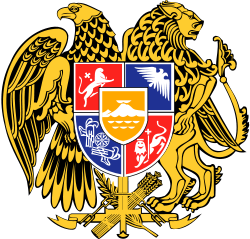 ՀԱՅԱՍՏԱՆԻՀԱՆՐԱՊԵՏՈՒԹՅՈՒՆԳԱՎԱՌՔԱՂԱՔԱՅԻՆՀԱՄԱՅՆՔ................................................................................................................25.12.2020թ.Նիստին մասնակցում էին` Ս. Գապոյանը,  Ա. Զանգեզուրյանը, Գ. Դաշտոյանը,
Ա. Մարուխյանը, Ա. Յազերյանը,Վ. Հակոբյանը,Ս. Ամիրխանյանը, Մ. Մարինոսյանը
Նիստը վարող` համայնքի ղեկավարի տեղակալ Գրիգոր ԲոշյանՆիստը արձանագրող` քաղաքապետարանի աշխատակազմի քարտուղար Կարինե ՄանուկյանԱՐՁԱՆԱԳՐՈՒԹՅՈՒՆ N 7Օ Ր Ա Կ Ա Ր ԳՕրակարգի հաստատման մասինՀՀ Գեղարքունիքի մարզի Գավառ քաղաքային համայնքում 2021 թվականի համար տեղական տուրքերի և վճարների դրույքաչափերը սահմանելու մասին: 
                                                                     /զեկ. Տ. Բրսիկյան/  Գավառ համայնքի ղեկավարի վարձատրության չափը սահմանելու մասին
                                                                   /զեկ. Տ. Բրսիկյան/  Գավառի քաղաքապետարանի աշխատակազմի կառուցվածքը, աշխատակիցների թվաքանակը, հաստիքացուցակը և պաշտոնային դրույքաչափերը հաստատելու մասին: 
                                    /զեկ. Տ. Բրսիկյան/  Գավառ համայնքի ենթակայության համայնքային ոչ առևտրային կազմակերպությունների աշխատակիցների  թվաքանակների, հաստիքացուցակների և  պաշտոնային դրույքաչափերի հաստատման մասին: 
                                 /զեկ. Տ. Բրսիկյան/  Գավառ համայնքի 2021 թվականի բյուջեի նախագծի քննարկման և հավանություն տալու մասին:
                /զեկ. Տ. Բրսիկյան/  Համայնքային սեփականություն հանդիսացող հողամասը վարձակալությամբ տրամադրելու մասին պայմանագրի գործողության ժամկետը երկարաձգելու մասին:
                                                                /զեկ. Ա. Գևորգյան/Համայնքային սեփականություն հանդիսացող հողամասը վարձակալությամբ տրամադրելու մասին պայմանագրի գործողության ժամկետը երկարաձգելու մասին:
                                                                /զեկ. Ա. Գևորգյան/Հայաստանի Հանրապետության Գեղարքունիքի մարզի Գավառ քաղաքային համայնքի վարչական սահմաններում գտնվող պետական սեփականություն հանդիսացող արոտավայրերը վարձակալությամբ տրամադրելու մասին: 
                                                         /զեկ. Մ. Մանուկյան/ Գավառ քաղաքային համայնքի վարչական սահմաններում գտնվող համայնքային սեփականություն հանդիսացող գյուղատնտեսական նշանակության հողատեսքերի վարձակալության պայմանագրերի գործողության ժամկետները երկարացնելու մասին:
                                                      /զեկ. Մ. Մանուկյան/Համայնքային սեփականություն հանդիսացող հողամասը և ավտոտնակը ուղղակի վաճառքի միջոցով օտարելու մասին:
                                                 /զեկ. Ն. Մուխսյան/ Համայնքային սեփականություն հանդիսացող հողամասը և ավտոտնակը ուղղակի վաճառքի միջոցով օտարելու մասին:
                                               /զեկ. Ն. Մուխսյան/ Համայնքային սեփականություն հանդիսացող հողամասի նպատակային նշանակությունը փոխելու մասին:
                                                /զեկ. Ն. Մուխսյան/ Գույքահարկի գծով արտոնություններ սահմանելու մասին: 
                                                     /զեկ. Ա. Բոշյան/ Համայնքային ոչ առևտրային կազմակերպությունների տնօրենների թափուր պաշտոն զբաղեցնելու համար մրցույթային հանձնաժողովի կազմում Գավառ համայնքի աշխատակազմի աշխատակիցների և համայնքի ավագանու անդամների թեկնածությունները հաստատելու մասին: 
                                                  /զեկ. Կ. Մանուկյան/Դրամական օգնություն տրամադրելու մասին:                                                   /զեկ. Վ. Խաչատրյան/ ՀԱՐՑ 1.  
ՈՐՈՇՈՒՄ 135-Ա ՕՐԱԿԱՐԳԻ ՀԱՍՏԱՏՄԱՆ ՄԱՍԻՆ 
 Ղեկավարվելով Տեղական ինքնակառավարման մասին ՀՀ օրենքի 14-րդ հոդվածի 6-րդ մասով, Գավառ համայնքի ավագանին որոշում է Գավառ համայնքի ավագանին միաձայն քվեարկությամբ որոշում է հաստատել նիստի օրակարգը:Կողմ` (8)                                           Դեմ `(0)                                 Ձեռնապահ` (0)ԱՐԱՄ ՅԱԶԵՐՅԱՆ
ԱՐՄԱՆ ՄԱՐՈՒԽՅԱՆ
ԱՐՏԱԿ ԶԱՆԳԵԶՈՒՐՅԱՆ
ԳՐԻԳՈՐԴԱՇՏՈՅԱՆ
ՄՀԵՐՄԱՐԻՆՈՍՅԱՆ
ՍԱՄՎԵԼԱՄԻՐԽԱՆՅԱՆ
ՍՎԵՏԼԱՆԱ ԳԱՊՈՅԱՆ
ՎԱՀԵՀԱԿՈԲՅԱՆ
ՀԱՐՑ 2
 ՈՐՈՇՈՒՄ 136-Ա.ՀՀԳԵՂԱՐՔՈՒՆԻՔԻ ՄԱՐԶԻ ԳԱՎԱՌ ՔԱՂԱՔԱՅԻՆՀԱՄԱՅՆՔՈՒՄ 2021ԹՎԱԿԱՆԻ ՀԱՄԱՐ ՏԵՂԱԿԱՆՏՈՒՐՔԵՐԻ ԵՎ ՎՃԱՐՆԵՐԻ ԴՐՈՒՅՔԱՉԱՓԵՐԸ ՍԱՀՄԱՆԵԼՈՒ ՄԱՍԻՆ
ԱՐՏԱՀԱՅՏՎԵՑԻՆ Ս. ԱՄԻՐԽԱՆՅԱՆԸ,  Մ. ՄԱՐԻՆՈՍՅԱՆԸՂեկավարվելով ,,Նորմատիվ իրավական ակտերի մասին,, Հայաստանի Հանրապետության օրենքի,  ,,Տեղական ինքնակառավարման մասին,, Հայաստանի Հանրապետության օրենքի 18-րդ հոդվածի 18), 38-րդ հոդվածի 1-ին մասի 2) կետերի, ,,Տեղական տուրքերի և վճարների մասին,, Հայաստանի Հանրապետության օրենքի 11-րդ,  12-րդ, 13-րդ, 14-րդև 16-րդ հոդվածների դրույթներով, Գավառ համայնքի ավագանին որոշում է1.Սահմանել  2021թվականի  տեղական տուրքերի և վճարների հետևյալ դրույքաչափերը՝ըստ հավելվածներ 1-ի և 2-ի2.Գավառի համայնքապետարանի ենթակայության արտադպրոցական և նախադպրոցական կրթություն մատուցող կազմակերպությունների ծառայություններից օգտվող համայնքի բնակչության նշված սոցիալական խմբերի համար սահմանել հետևյալ արտոնությունները2.1.Երկկողմանի ծնողազուրկ երեխաներին, մանկատան սաներին, հաշմանդամ ծնողների երեխաներին,ինչպես նաև Հայաստանի Հանրապետության պաշտպանության ժամանակ զոհված կամ հաշմանդամ դարձած զինծառայողների /ազատամարտիկների/ երեխաներին ազատել վարձավճարից:2.2. Արտադպրոցական կրթություն մատուցող կազմակերպությունների ծառայություններից օգտվող միակողմանի ծնողազուրկ երեխաների համար սահմանել զեղչ 50%-ի չափով:2.3. Մանկապարտեզների սաների հաճախումների բացակայությունների դեպքում, բացակայած օրերի համար վարձավճար չի գանձվում, եթե ծնողը ներկայացրել է բժշկի կողմից տրված տեղեկանք երեխայի հիվանդության վերաբերյալ:3. Սույն որոշումը ուժի մեջ է մտնում 2021թ. հունվարի 01-ից:Հավելված1Ծանոթություն. 1. Սույն հավելվածի 1-ին, 2-րդև 3-րդ կետերով սահմանված դրույքաչափերը որպես ՀՀ կառավարության սահմանած ցանկում ընդկրկված բարձր լեռնային համայնք` հաշվարկվել են 0.3  գործակցի կիրառմամբ	2.  Սույն հավելվածի 14-րդ կետով սահմանված դրույքաչափը, որպես քաղաքային համայնք՝հաշվարկվել է 0.5 գործակցի կիրառմամբՀավելված  2Կողմ` (8)                                           Դեմ `(0)                                 Ձեռնապահ` (0)ԱՐԱՄ ՅԱԶԵՐՅԱՆ
ԱՐՄԱՆ ՄԱՐՈՒԽՅԱՆ
ԱՐՏԱԿ ԶԱՆԳԵԶՈՒՐՅԱՆ
ԳՐԻԳՈՐԴԱՇՏՈՅԱՆ
ՄՀԵՐՄԱՐԻՆՈՍՅԱՆ
ՍԱՄՎԵԼԱՄԻՐԽԱՆՅԱՆ
ՍՎԵՏԼԱՆԱ ԳԱՊՈՅԱՆ
ՎԱՀԵՀԱԿՈԲՅԱՆ
ՀԱՐՑ 3.
 ՈՐՈՇՈՒՄ 137-Ա ԳԱՎԱՌ ՀԱՄԱՅՆՔԻ ՂԵԿԱՎԱՐԻ ՎԱՐՁԱՏՐՈՒԹՅԱՆ ՉԱՓԸ ՍԱՀՄԱՆԵԼՈՒ ՄԱՍԻՆՂեկավարվելով ,, Տեղականինքնակառավարմանմասին,, ՀայաստանիՀանրապետությանօրենքի 18-րդհոդվածի 11),  28-րդ հոդվածի 4) կետերի դրույթներով և հաշվի առնելով Գավառ համայնքի հաշվառված բնակչության թիվը 2020թ. հունվարի 1-ի դրությամբ  /29064 մարդ/ , Գավառհամայնքիավագանինորոշումէ1.Գավառհամայնքիղեկավարիվարձատրությանչափը սահմանելՀՀազգայինժողովիպատգամավորիպաշտոնայինդրույքաչափի 70 տոկոսիչափով՝ 463000 /չորսհարյուրվաթսուն երեք հազար/  ՀՀդրամ:          2.  Սույն որոշումը ուժի մեջ է մտնում 2021թ. հունվարի 01-ից:Կողմ` (8)                                           Դեմ `(0)                                 Ձեռնապահ` (0)ԱՐԱՄ ՅԱԶԵՐՅԱՆ
ԱՐՄԱՆ ՄԱՐՈՒԽՅԱՆ
ԱՐՏԱԿ ԶԱՆԳԵԶՈՒՐՅԱՆ
ԳՐԻԳՈՐԴԱՇՏՈՅԱՆ
ՄՀԵՐՄԱՐԻՆՈՍՅԱՆ
ՍԱՄՎԵԼԱՄԻՐԽԱՆՅԱՆ
ՍՎԵՏԼԱՆԱ ԳԱՊՈՅԱՆ
ՎԱՀԵՀԱԿՈԲՅԱՆ
ՀԱՐՑ 4    
 ՈՐՈՇՈՒՄ 138-Ա ԳԱՎԱՌԻ ՀԱՄԱՅՆՔԱՊԵՏԱՐԱՆԻ ԱՇԽԱՏԱԿԱԶՄԻ ԿԱՌՈՒՑՎԱԾՔԸ, ԱՇԽԱՏԱԿԻՑՆԵՐԻ ԹՎԱՔԱՆԱԿԸ, ՀԱՍՏԻՔԱՑՈՒՑԱԿԸ ԵՎ ՊԱՇՏՈՆԱՅԻՆ ԴՐՈՒՅՔԱՉԱՓԵՐԸ ՀԱՍՏԱՏԵԼՈՒ ՄԱՍԻՆ 
 ԱՐՏԱՀԱՅՏՎԵՑ Ս. ԱՄԻՐԽԱՆՅԱՆԸՂեկավարվելով«Տեղականինքնակառավարմանմասին»ՀայաստանիՀանրապետությանօրենքի 18-րդհոդվածի28),  34-րդ հոդվածի 3-րդ մասի  4)  և  35-րդ հոդվածի 1-ին մասի  7)  կետերի  դրույթներով, Գավառ համայնքի ավագանին որոշում է 1. Հաստատել Գավառի քաղաքապետարանի աշխատակազմի կառուցվածքը` համաձայն N 1 հավելվածի2.ՀաստատելԳավառի քաղաքապետարանի աշխատակազմի աշխատակիցների թվաքանակը, հաստիքացուցակը և պաշտոնային դրույքաչափերը`համաձայն N 2 հավելվածի3.Ղեկավարվելով ,, Տեղականինքնակառավարմանմասին,, ՀայաստանիՀանրապետությանօրենքի 34-րդ հոդվածի 5-րդ մասի դրույթներով, Գավառի  քաղաքապետարանի աշխատակազամի իրավատնտեսագիտական բաժնի գլխավոր մասնագետի /ծածկագիր 2.3-14/ պաշտոնային դրույքաչափի նկատմամբ սահմանել հավելավճար` ամսեկան 24000 ՀՀ դրամի չափով: 4. 1974 թ. հետո ծնված` նվազագույն աշխատավարձ ստացող աշխատողների դրույքաչափը սահմանել 92618  /իննսուն երկու հազար վեց հարյուր տասնութ/ ՀՀ դրամ:5.Սույն որոշումը ուժի մեջ է մտնում 2021թ. հունվարի 01-ից:Հավելված N 1Գավառ քաղաքային համայնքի ավագանու2020 թվականի   դեկտեմբերի     25-ի թիվ 7 նիստիթիվ4 որոշմանԿԱՌՈՒՑՎԱԾՔԳԱՎԱՌԻՔԱՂԱՔԱՊԵՏԱՐԱՆԻԱՇԽԱՏԱԿԱԶՄԻԿառուցվածքայինստորաբաժանումներԻրավատնտեսագիտական բաժինՆերքին աուդիտի բաժինԱռանձնացված ստորաբաժանում        1.  Քաղաքացիական կացության ակտերի գրանցման Գավառի տարածքային բաժինՀավելված N 2Գավառ քաղաքային համայնքի ավագանու2021  թվականի դեկտեմբերի 12-ի թիվ 7 նիստի 2 որոշմանԳԱՎԱՌԻ ՔԱՂԱՔԱՊԵՏԱՐԱՆԻ ԱՇԽԱՏԱԿԱԶՄԻ ԱՇԽԱՏԱԿԻՑՆԵՐԻ ԹՎԱՔԱՆԱԿԸ, ՀԱՍՏԻՔԱՑՈՒՑԱԿԸ ԵՎ ՊԱՇՏՈՆԱՅԻՆ ԴՐՈՒՅՔԱՉԱՓԵՐԸ1. Աշխատակիցների  թվաքանակը`  41 աշխատակից  2.  Աշխատակազմի  հաստիքացուցակը և պաշտոնային դրույքաչափերըԿողմ` (8)                                           Դեմ `(0)                                 Ձեռնապահ` (0)ԱՐԱՄ ՅԱԶԵՐՅԱՆ
ԱՐՄԱՆ ՄԱՐՈՒԽՅԱՆ
ԱՐՏԱԿ ԶԱՆԳԵԶՈՒՐՅԱՆ
ԳՐԻԳՈՐԴԱՇՏՈՅԱՆ
ՄՀԵՐՄԱՐԻՆՈՍՅԱՆ
ՍԱՄՎԵԼԱՄԻՐԽԱՆՅԱՆ
ՍՎԵՏԼԱՆԱ ԳԱՊՈՅԱՆ
ՎԱՀԵՀԱԿՈԲՅԱՆ
ՀԱՐՑ 5.
  ՈՐՈՇՈՒՄ 139-Ա ԳԱՎԱՌՀԱՄԱՅՆՔԻԵՆԹԱԿԱՅՈՒԹՅԱՆՀԱՄԱՅՆՔԱՅԻՆՈՉԱՌԵՎՏՐԱՅԻՆԿԱԶՄԱԿԵՐՊՈՒԹՅՈՒՆՆԵՐԻԹՎԱՔԱՆԱԿՆԵՐԻ, ՀԱՍՏԻՔԱՑՈՒՑԱԿՆԵՐԻԵՎՊԱՇՏՈՆԱՅԻՆԴՐՈՒՅՔԱՉԱՓԵՐԻՀԱՍՏԱՏՄԱՆՄԱՍԻՆ
ԱՐՏԱՀԱՅՏՎԵՑ Ս. ԱՄԻՐԽԱՆՅԱՆԸՂեկավարվելով«Տեղականինքնակառավարմանմասին»ՀայաստանիՀանրապետությանօրենքի 18-րդհոդվածի 28) և  35-րդ հոդվածի 1-ին մասի  7)  կետերի  դրույթներով, Գավառհամայնքիավագանինորոշումէ    1.ՀաստատելԳավառհամայնքիենթակայությանհամայնքայինոչառևտրայինկազմակերպություններիաշխատակիցներիթվաքանակները, հաստիքացուցակներըևպաշտոնայինդրույքաչափերը:    2. 1974 թ. հետո ծնված` նվազագույն աշխատավարձ ստացող աշխատողների դրույքաչափը սահմանել 92618 ՀՀ դրամ:    3. Սույն որոշումը ուժի մեջ է մտնում 2021թ. հունվարի 01-ից:ԳԱՎԱՌԻԹԻՎ 3 ՄԱՆԿԱՊԱՐՏԵԶՀՈԱԿԳԱՎԱՌԻ ԹԻՎ 4 ՄԱՆԿԱՊԱՐՏԵԶ ՀՈԱԿԳԱՎԱՌԻ ԹԻՎ 5 ՄԱՆԿԱՊԱՐՏԵԶ ՀՈԱԿԳԱՎԱՌԻ ԹԻՎ 7 ՄԱՆԿԱՊԱՐՏԵԶ ՀՈԱԿԳԱՎԱՌԻ ԹԻՎ 8 ՄԱՆԿԱՊԱՐՏԵԶ ՀՈԱԿՄՇԱԿՈՒՅԹԻ ՏՈՒՆ ՀՈԱԿՔԱՂԱՔԱՅԻՆ ԳՐԱԴԱՐԱՆ ՀՈԱԿՈՒՍՈՒՑՈՂԱԿԱՆԿԵՆՏՐՈՆՀՈԱԿՄԱՆԿԱՊԱՏԱՆԵԿԱՆՍՏԵՂԾԱԳՈՐԾԱԿԱՆԿԵՆՏՐՈՆՀՈԱԿՄԱՐԶԱԴՊՐՈՑ ՀՈԱԿԵՐԱԺՇՏԱԿԱՆ ԴՊՐՈՑ ՀՈԱԿԱՐՎԵՍՏԻ ԴՊՐՈՑ ՀՈԱԿ,,ԳԱՎԱՌԻ` Գ. ԴԱԲԱՂՅԱՆԻ ԱՆՎԱՆ` ԴՈՒԴՈՒԿԻ ՄԱՍՆԱԳԻՏԱՑՎԱԾ ԵՐԱԺՇՏԱԿԱՆ ԴՊՐՈՑ’’ ՀՈԱԿ«ԳԱՎԱՌ ՔԱՂԱՔԱՅԻՆ ՀԱՄԱՅՆՔԻ ԿՈՄՈՒՆԱԼ ՍՊԱՍԱՐԿՈՒՄ ԵՎ ԲԱՐԵԿԱՐԳՈՒՄ’» ՀՈԱԿՀսկիչ շրջագայողների ամսեկան աշխատավարձի չափը սահմանել տվյալ ամսվա ընքացքում ֆիզիկական անձանցից հավաքագրված վարձավճարի գումարի 25 տոկոսի չափով:  Կողմ` (8)                                           Դեմ `(0)                                 Ձեռնապահ` (0)ԱՐԱՄ ՅԱԶԵՐՅԱՆ
ԱՐՄԱՆ ՄԱՐՈՒԽՅԱՆ
ԱՐՏԱԿ ԶԱՆԳԵԶՈՒՐՅԱՆ
ԳՐԻԳՈՐԴԱՇՏՈՅԱՆ
ՄՀԵՐՄԱՐԻՆՈՍՅԱՆ
ՍԱՄՎԵԼԱՄԻՐԽԱՆՅԱՆ
ՍՎԵՏԼԱՆԱ ԳԱՊՈՅԱՆ
ՎԱՀԵՀԱԿՈԲՅԱՆ
ՀԱՐՑ6.
ՈՐՈՇՈՒՄ 140-Ա. ԳԱՎԱՌՀԱՄԱՅՆՔԻ 2021Թ. ԲՅՈՒՋԵԻՆԱԽԱԳԾԻ ՔՆՆԱՐԿՄԱՆԵՎՀԱՎԱՆՈՒԹՅՈՒՆՏԱԼՈՒՄԱՍԻՆ
ԱՐՏԱՀԱՅՏՎԵՑՍ. ԱՄԻՐԽԱՆՅԱՆԸ, Մ. ՄԱՐԻՆՈՍՅԱՆԸՂեկավարվելով «Նորմատիվիրավականակտերի մասին» Հայաստանի Հանրապետության օրենքի,  «Տեղական ինքնակառավարման մասին» Հայաստանի Հանրապետության օրենքի 13-րդ հոդվածի 10-րդ մասի,  18-րդ հոդվածի 1-ին մասի 5) , 38-րդ հոդվածի 1-ին մասի 1) կետերի  և ,  §Հայաստանի Հանրապետության բյուջետային համակարգի մասին¦ Հայաստանի Հանրապետության օրենքի 32-րդհոդվածի պահանջներով, Գավառ համայնքի ավագանին որոշում է 1.Ðավանություն տալ Գավառ համայնքի 2021թ. բյուջեի նախագծին1)  եկամուտների գծով՝    962 905 100   /ինն  հարյուր վաթսուներկու միլիոն ինն հարյուր հինգ հազար մեկ հարյուր/ ՀՀ դրամ ,  որիցա/սեփական եկամուտներ                   245,804.300 /երկու հարյուր քառասոնհինգ միլիոն ութ հարյուր չորս  հազար երեք հարյուր/ ՀՀ դրամբ/ Պետական բյուջեից կապիտալ ծախսերի ֆինանսավորման նպատակային հատկացումներ (սուբվենցիաներ)՝ 177,600.000 /մեկ հարյուր յոթանասունյոթ միլիոն վեց հարյուր հազար / ՀՀ դրամ 2) ծախսերի գծով՝       962 905 100/ինն  հարյուր վաթսուներկու միլիոն ինն հարյուր հինգ հազար մեկ հարյուր/ ՀՀ դրամ, 2. Հաստատել համայնքի բյուջեի եկամուտները ըստ առանձին եկամտատեսակների՝ համաձայն հատված 1-ի3.  Հաստատել համայնքի բյուջեի ծախսերը ըստ գոռծառական դասակարգման՝  համաձայն հատված 2-ի4. Հաստատել համայնքի բյուջեի ծախսերը ըստ տնտեսագիտական դասակարգման՝  համաձայն հատված 3-ի5. Հաստատել համայնքի բյուջեի հավելուրդը կամ դեֆիցիտը /պակասուրդը/ ՝   համաձայն հատված 4-ի6. Հաստատել համայնքի բյուջեի հավելուրդի օգտագործման ուղությունները կամ  դեֆիցիտի /պակասուրդի/ ֆինանսավորման աղբյուրները՝ համաձայն հատված 5-ի7. Հաստատել համայնքի բյուջեի ծախսերը ըստ գոռծառական և տնտեսագիտական դասակարգման՝  համաձայն հատված 6-ի8.«ՀայաստանիՀանրապետությանբյուջետայինհամակարգիմասին» ՀՀօրենքի 33-րդհոդվածի 3-րդկետիհամաձայնթույլատրելհամայնքիղեկավարին՝համայնքի բյուջեում կատարել փոփոխություններ որոնց հանրագումարը չի կարող գերազանցել հաստատված ծավալի 15 %:Ֆինանսական միջոցների կանխատեսում2021 թվականի բյուջեի կանխատեսման համար հիմք են հանդիսացել նախորդ տարիների մուտքերի կատարման վերլուծությունը բյուջետային տարվա հարկային հաշվարկային եկամուտները: Վերլուծվել և հաշվի են առնվել նախորդ տարիների ընթացքում բյուջետային ծախսերի ու մուտքերի շարժը և դրանց վրա ազդող օբյեկտիվ ու սյուբյեկտիվ գործոնները: Կանխատեսմանժամանակ հաշվի է առնվել ազգաբնակչության սոցիալական և տնտեսական, ինչպես նաև ձեռնարկատիրական ու արտադրական ոլորտների իրական դրությունը առավել իրատեսական բյուջե կազմելու համար:1.ՀԱՄԱՅՆՔԻ ԲՅՈՒՋԵԻ ԵԿԱՄՈՒՏՆԵՐԻ ՀԻՄՆԱՎՈՐՈՒՄԸ ԵՎ ՀԱՄԵՄԱՏԱԿԱՆ ՎԵՐԼՈՒԾՈՒԹՅՈՒՆԸ/ Ñ³½³ñ   ¹ñ³Ù / Հողի հարկՎերջին տարիների տվյալները ցույց են տալիս, որ հողի հարկի վճարումների ցածր մակարդակը ազգաբնակչության սեփականաշնորհված հողերից հրաժարվելու՝ որը ունի շարունակական տենդենց, հողի սեփականատերերի մի մասի համայնքից բացակայելու հետևանքն է:Հաշվի առնելով վերոհիշյալ հանգամանքները, հողի հարկի գծով մուտքերը 2021 թվականի համար կանխատեսվում է 13,985.600/տասներեք միլիոն ինն հարյուր ութսունհինգ հազար վեց հարյուր/ՀՀ դրամ, որը ճշգրտված հաշվարկային ցուցանիշն է:Գույքահարկ§Գույքահարկի մասին¦ ՀՀ օրենքի համաձայն ֆիզիկական և իրավաբանական անձանց համար հարկվող օբյեկտը սեփականության իրավունքով պատկանող շինություններն ու փոխադրամիջոցներն են:Հաշվի առնելով նշված հանգամանքը գույքահարկի գծով մուտքերը 2021 թվականի համար կանխատեսվում է 108,889.500 /մեկ հարյուր ութ միլիոն ութ հարյուր ութսունինն հազար հինգ հարյուր/ ՀՀ դրամ, որը ճշգրտված հաշվարկային ցուցանիշն է:                     Այդ թվում՝Գույքահարկ շենք շինություններից՝     17 632 100 /տասնյոթ միլիոն վեց հարյուր երեսուներկու հազար մեկ հարյուր/ ՀՀ դրամԳույքահարկ փոխադրամիջոցներից՝    91 257 400 /իննսունմեկ  միլիոն երկու հարյուր հիսունյոթ հազար չորս հարյուր/ ՀՀ դրամՊետական տուրքեր    Պետական տուրքերի գծով եկամուտներ պլանավորելիս հաշվի է առնվել նախորդ տարիների ցուցանիշները: 2021 թվականի բյուջեում պետական տորքերի գումարը նախատեսվում է 7000 000 /յոթ միլիոն / ՀՀ դրամ, որից նոտարական ծառայության գծով 4000000 /չորս միլիոն/ ՀՀ դրամ, ՔԿԱԳ-ի գծով՝ 3000000 /երեք միլիոն / ՀՀ դրամՏեղական տուրքերՏեղական տուրքերի գծով համապատասխան թույլտվությունների համար օրենքով սահմանված տուրքերից 2021 թվականի բյուջեի մուտքերը պլանավորվել է 5 302 500 /հինգ միլիոն երեք հարյուր երկու հազար հինգ հարյուր/ ՀՀ դրամ:Հողի և գույքի վարձակալությունԱյստեղ հաշվի են առնվում համայնքի սեփականություն  համարվող գույքերը և հողերը վարձակալությամբ տալու հնարավորությունները:2021թվականի համար գույքի և հողի վարձակալությունից մուտքեր նախատեսվում է՝21 760 900 /քսանմեկ միլիոն յոթ հարյուր վաթսուն հազար ինն հարյուր/ ՀՀ դրամ, որից՝Համայնքի սեփականություն հանդիսացող գյուղատնտեսական նշանակության հողերից՝ 16 523 900 /տասնվեց միլիոն հինգ հարյուր քսաներեք հազար ինն հարյուր/ ՀՀ դրամ:Համայնքի վարչական տարածքում գտնվող պետական սեփականություն համարվող հողերից՝ 1 349 900 /մեկ միլիոն երեք հարյուր քառասունինն հազար ինն հարյուր/ ՀՀ դրամ:Համայնքի վարչական տարածքում գտնվող պետության և համայնքի սեփականությանը պատկանող հողամասերի կառուցապատման իրավունքի դիմաց գանձվող վարձավճարներից՝ 2 226 700 /երկու միլիոն երկու հարյուր քսանվեց հազար յոթ հարյուր/ ՀՀ դրամ:Այլ գույքի վարձակալության դիմաց նախատեսվում է՝ 1 660 400 /մեկ միլիոն վեց հարյուր վաթսուն հազար չորս հարյուր/ ՀՀ դրամ:ԴոտացիաՀայաստանի Հանրապետության համայնքների բյուջեներին §Ֆինանսական համահարթեցման մասին¦ ՀՀ օրենքով դոտացիաներտրամադրելու սկզբունքով Գավառ համայնքին 2021 թվականի հատկացվելիք ֆինանսական համահարթեցման դոտացիայի գումարը կազմում է՝ 523 875 500 /հինգ հարյուր քսաներեք միլիոն ութ հարյուր յոթանասունհինգ  հազար հինգ հարյուր/ ՀՀ դրամ,իսկ պետական բյուջեից տրամադրվող նպատակային հատկացման /սուբվենցիաներ/ գումարը կազմում է 7 468 000 /յոթ միլիոն չորս հարյուր վաթսունութ հազար/ ՀՀ դրամ:Պատվիրակված լիազորությունների իրականացման ծախսերիՖինանսավորման համար ստացվողղ միջոցներՔԿԱԳ-ի գծով պետության կողմից Պատվիրակված լիազորությունների իրականացման ծախսերի Ֆինանսավորման համար ստացվողղ միջոցները 2021 թվականին նախատեսվում է՝ 8 157 300 /ութ միլիոն մեկ հարյուր հիսունյոթ հազար երեք հարյուր / ՀՀ դրամ:Վարչական գանձումներ        1. Համայնքի կողմից կամ համայնքի պատվերով մատուցված ծառայությունների դիմաց տեղական վճարները նախատեսվում է՝ 85 265 800 / ութսունհինգ միլիոն երկու հարյուր վաթսունհինգ հազար ութ հարյուր/ ՀՀ դրամ, որից՝1)Աղբահանության վճար՝ 33 648300 /երեսուներեք միլիոն վեց հարյուր քառասունութ հազար երեքհարյուր  /  ՀՀ դրամ , ն/թ           ա/ Ֆիզ. անձանցաղբահանությանվճար՝  26 631 800 /քսանվեց միլիոն վեց հարյուր երեսունմեկ հազար ութ հարյուր/ ՀՀ դրամ            բ/ Իրավաբանականանձանցաղբահանությանվճար՝ 7 016 500 /յոթ միլիոն տասնվեց հազար հինգ հարյուր/ ՀՀ  դրամ         2)Համյնքայինենթակայությանմանկապարտեզիծառայությունիցօգտվողներիհամար՝   29 400 000 /քսանինն միլիոն չորս հարյուրհազար/  ՀՀդրամ         3) Համյնքայինենթակայությանարտադպրոցականդաստիրակությանհաստատություններիծառայություններիցօգտվողներիհամար՝   20 417 500 /քսան միլիոն չորս հարյուր տասնյոթ հազար հինգ հարյուր/ ՀՀ դրամ          4) Այլտեղականվճարներիհամար՝1 800 000 /մեկ միլիոն ութհարյուրհազար/ ՀՀդրամ:     2.  Համայնքի վարչական տարածքում ինքնակամ կառուցված շենքերի, շինությունների օրինականացման համարվճարներընախատեսվում է՝ 1 500 000 /մեկ միլիոն հինգ հարյուր հազար/ ՀՀ  դրամ:Մուտքեր տույժերից, տուգանքներիցՎարչական իրավախախտումների համար պատասխանատվության միջոցների կիրառումից եկամուտներ է նախատեսվում 600 000 /վեց հարյուր հազար/ ՀՀ դրամ:Այլ եկամուտներՕրենքով և իրավական այլ ակտերով սահմանված՝ համայնքի բյուջեի մուտքագրման ենթակա այլ եկամուտներ է նախատեսվում 1 500 000 /մեկ միլիոն հինգ հարյուր հազար/ ՀՀ դրամ:2. Ð²Ø²ÚÜøÆ ´ÚàôæºÆ Ì²ÊêºðÆ ÐÆØÜ²ìàðàôØÀ  ºì  Ð²ØºØ²î²Î²Ü ìºðÈàôÌàôÂÚàôÜÀ Àêî ¶àðÌ²èÜ²Î²Ü ¸²ê²Î²ð¶Ø²Ü  3.Ð²Ø²ÚÜøÆ ´ÚàôæºÆ Ì²ÊêºðÆ ÐÆØÜ²ìàðàôØÀ  ºì  Ð²ØºØ²î²Î²Ü    ìºðÈàôÌàôÂÚàôÜÀ Àêî îÜîºê²¶Æî²Î²Ü ¸²ê²Î²ð¶Ø²ÜԿողմ` (8)                                           Դեմ `(0)                                 Ձեռնապահ` (0)ԱՐԱՄ ՅԱԶԵՐՅԱՆ
ԱՐՄԱՆ ՄԱՐՈՒԽՅԱՆ
ԱՐՏԱԿ ԶԱՆԳԵԶՈՒՐՅԱՆ
ԳՐԻԳՈՐԴԱՇՏՈՅԱՆ
ՄՀԵՐՄԱՐԻՆՈՍՅԱՆ
ՍԱՄՎԵԼԱՄԻՐԽԱՆՅԱՆ
ՍՎԵՏԼԱՆԱ ԳԱՊՈՅԱՆ
ՎԱՀԵՀԱԿՈԲՅԱՆ
ՀԱՐՑ 7. 
ՈՐՈՇՈՒՄ 141-ԱՀԱՄԱՅՆՔԱՅԻՆ ՍԵՓԱԿԱՆՈՒԹՅՈՒՆ ՀԱՆԴԻՍԱՑՈՂ ՀՈՂԱՄԱՍԸ ՎԱՐՁԱԿԱԼՈՒԹՅԱՄԲ ՏՐԱՄԱԴՐԵԼՈՒ ՄԱՍԻՆ ՊԱՅՄԱՆԱԳՐԻ ԳՈՐԾՈՂՈՒԹՅԱՆ ԺԱՄԿԵՏԸ ԵՐԿԱՐԱՁԳԵԼՈՒ ՄԱՍԻՆ
ԱՐՏԱՀԱՅՏՎԵՑԻՆ Ա. ՅԱԶԵՐՅԱՆԸ, Ս. ԱՄԻՐԽԱՆՅԱՆԸՂեկավարվելով «Նորմատիվիրավականակտերիմասին» ՀՀօրենքի 1-ինհոդվածի 2-րդմասի, 23-րդհոդվածի, Հայաստանի Հանրապետության Քաղաքացիական օրենսգրքի 612-րդ հոդվածի, «ՏեղականԻնքնակառավարմանՄասին» ՀայաստանիՀանրապետությանօրենքի13-րդ հոդվածի 10-րդ և 12-րդ մասերի դրույթներով, հիմք ընդունելով Գավառ քաղաքի Բունիաթյան փողոց թիվ 25/2 հասցեի հողամասի վարձակալության պայմանագրի գործողության ժամկետի երկարաձգման մասին վարձակալ Արտակ Ռազմիկի Հակոբյանի դիմումը, Գավառ համայնքի ավագանին որոշում է 2069 թվականը ներառյալ օգտագործման ժամկետով երկարաձգել Գավառ համայնքի և քաղաքացի Արտակ Ռազմիկի Հակոբյանի միջև կնքված Գավառ քաղաքի Բունիաթյան փողոց թիվ 25/2 հասցեում գտնվող հողամասի վարձակալության պայմանագրի գործողության ժամկետը:Հողամասի տարեկան վարձավճարի չափը թողնել անփոփոխ՝ 6000 /վեց հազար/ ՀՀ դրամ:Սույնորոշումնուժիմեջէմտնումպաշտոնական հրապարակմանը հաջորդող օրը:     Կողմ` (7)                                           Դեմ `(0)                                 Ձեռնապահ` (1)ԱՐԱՄ ՅԱԶԵՐՅԱՆ
ԱՐՄԱՆ ՄԱՐՈՒԽՅԱՆ
ԱՐՏԱԿ ԶԱՆԳԵԶՈՒՐՅԱՆ
ԳՐԻԳՈՐԴԱՇՏՈՅԱՆ
ՄՀԵՐՄԱՐԻՆՈՍՅԱՆ
ՍԱՄՎԵԼԱՄԻՐԽԱՆՅԱՆ
ՍՎԵՏԼԱՆԱ ԳԱՊՈՅԱՆ
ՎԱՀԵՀԱԿՈԲՅԱՆ
ՀԱՐՑ8.
ՈՐՈՇՈՒՄ 142-Ա ՀԱՄԱՅՆՔԱՅԻՆ ՍԵՓԱԿԱՆՈՒԹՅՈՒՆ ՀԱՆԴԻՍԱՑՈՂ ՀՈՂԱՄԱՍԸ ՎԱՐՁԱԿԱԼՈՒԹՅԱՄԲ ՏՐԱՄԱԴՐԵԼՈՒ ՄԱՍԻՆ ՊԱՅՄԱՆԱԳՐԻ ԳՈՐԾՈՂՈՒԹՅԱՆ ԺԱՄԿԵՏԸ ԵՐԿԱՐԱՁԳԵԼՈՒ ՄԱՍԻՆ
ԱՐՏԱՀԱՅՏՎԵՑ Ս. ԱՄԻՐԽԱՆՅԱՆԸՂեկավարվելով «Նորմատիվիրավականակտերիմասին» ՀՀօրենքի 1-ինհոդվածի 2-րդմասի, 23-րդհոդվածի, Հայաստանի Հանրապետության Քաղաքացիական օրենսգրքի 612-րդ հոդվածի, «ՏեղականԻնքնակառավարմանՄասին» ՀայաստանիՀանրապետությանօրենքի13-րդ հոդվածի 10-րդ և 12-րդ մասերի դրույթներով, հիմք ընդունելով Գավառ քաղաքի Կաբելագործների փողոց թիվ 72/1 հասցեի գույքի վարձակալության պայմանագրի գործողության ժամկետի երկարաձգման մասին վարձակալ Համլետ Սրաֆիլի Բաբինյանի դիմումը, Գավառ համայնքի ավագանին որոշում է 2040 թվականը ներառյալ օգտագործման ժամկետով երկաձգել Գավառ համայնքի և քաղաքացի Համլետ Սրաֆիլի Բաբինյանի միջև կնքված Գավառ քաղաքի Կաբելագործների փողոց թիվ 72/1 հասցեում գտնվող գույքի վարձակալության պայմանագրի գործողության ժամկետը:Հողամասի տարեկան վարձավճարի չափը թողնել անփոփոխ՝ 29425 /քսանինն հազար չորս հարյուր քսանհինգ/ ՀՀ դրամ:Սույնորոշումնուժիմեջէմտնումպաշտոնական հրապարակմանը հաջորդող օրը:     	Կողմ` (8)                                           Դեմ `(0)                                 Ձեռնապահ` (0)ԱՐԱՄ ՅԱԶԵՐՅԱՆ
ԱՐՄԱՆ ՄԱՐՈՒԽՅԱՆ
ԱՐՏԱԿ ԶԱՆԳԵԶՈՒՐՅԱՆ
ԳՐԻԳՈՐԴԱՇՏՈՅԱՆ
ՄՀԵՐՄԱՐԻՆՈՍՅԱՆ
ՍԱՄՎԵԼԱՄԻՐԽԱՆՅԱՆ
ՍՎԵՏԼԱՆԱ ԳԱՊՈՅԱՆ
ՎԱՀԵՀԱԿՈԲՅԱՆ
ՀԱՐՑ9.
ՈՐՈՇՈՒՄ 143-Ա ՀԱՅԱՍՏԱՆԻ ՀԱՆՐԱՊԵՏՈՒԹՅԱՆ ԳԵՂԱՐՔՈՒՆԻՔԻ ՄԱՐԶԻ ԳԱՎԱՌ ՔԱՂԱՔԱՅԻՆ ՀԱՄԱՅՆՔԻ ՎԱՐՉԱԿԱՆ ՍԱՀՄԱՆՆԵՐՈՒՄ ԳՏՆՎՈՂ ՊԵՏԱԿԱՆ ՍԵՓԱԿԱՆՈՒԹՅՈՒՆ ՀԱՆԴԻՍԱՑՈՂ ԱՐՈՏԱՎԱՅՐԵՐԸ ՎԱՐՁԱԿԱԼՈՒԹՅԱՄԲ ՏՐԱՄԱԴՐԵԼՈՒ ՄԱՍԻՆԱՐՏԱՀԱՅՏՎԵՑ Ս. ԱՄԻՐԽԱՆՅԱՆԸ    Ղեկավարվելով Տեղական ինքնակառավարման մասին ՀՀ  օրենքի  13-րդ հոդվածի 10-րդ մասի, 18-րդ հոդվածի 21) կետով, ՀՀ հողային օրենսգրքի 76-րդ հոդվածի, «Հայաստանի Հանրապետության համայնքների վարչական սահմաններում ընդգրկված պետական սեփականություն հանդիսացող հողամասերի օտարման, անհատույց /մշտական/ օգտագործման, վարձակալության  և կառուցապատման իրավունքով տրամադրման կարգը հաստատելու մասին» 2010թ. հունվարի 14-ի N16-Նորոշմանդրույթներով, Գավառհամայնքիավագանինորոշումէ1.ՀամաձայնությունտալԳավառհամայնքիվարչականսահմաններումընդգրկվածհետևյալ կադաստրային ծածկագրերով՝05-001-0803-0010 49.82996հա, 05-001-0803-0009 63.96066հա, 05-001-0801-0002 90.24909հա, 05-001-0803-0006 50.9801հա, 05-001-0803-0008 31.03613հա, 05-001-0436-0488 32.61132հա, պետականսեփականությունհանդիսացող, օգտագործմանսահմանափակումներչունեցողգյուղատնտեսականնշանակությանարոտավայրերըգյուղատնտեսականմթերքներիարտադրությաննպատակով՝մինչև2030թվականըներառյալօգտագործմանժամկետովվարձակալությամբտրամադրելուն2. Վարձակալությանտրամադրվող5-րդ կարգի հողամասիմեկհեկտարիհամարտարեկանվարձավճարըսահմանել700 /յոթ հարյուր/, իսկ 4-րդ կարգի հողամասի մեկ հեկտարի համար տարեկան վարձավճարը՝ 2000/երկուհազար/ ՀՀդրամ:3.  ԽնդրելՀՀԳԵղարքունիքիմարզպետին՝տալդրականեզրակացություն: Կողմ` (8)                                           Դեմ `(0)                                 Ձեռնապահ` (0)ԱՐԱՄ ՅԱԶԵՐՅԱՆ
ԱՐՄԱՆ ՄԱՐՈՒԽՅԱՆ
ԱՐՏԱԿ ԶԱՆԳԵԶՈՒՐՅԱՆ
ԳՐԻԳՈՐԴԱՇՏՈՅԱՆ
ՄՀԵՐՄԱՐԻՆՈՍՅԱՆ
ՍԱՄՎԵԼԱՄԻՐԽԱՆՅԱՆ
ՍՎԵՏԼԱՆԱ ԳԱՊՈՅԱՆ
ՎԱՀԵՀԱԿՈԲՅԱՆ
Հարց 10. 
ՈՐՈՇՈՒՄ 144-Ա. ԳԱՎԱՌ ՔԱՂԱՔԱՅԻՆ ՀԱՄԱՅՆՔԻ ՎԱՐՉԱԿԱՆ ՍԱՀՄԱՆՆԵՐՈՒՄ ԳՏՆՎՈՂ ՀԱՄԱՅՆՔԱՅԻՆ ՍԵՓԱԿԱՆՈՒԹՅՈՒՆ ՀԱՆԴԻՍԱՑՈՂ ԳՅՈՒՂԱՏՆՏԵՍԱԿԱՆ ՆՇԱՆԱԿՈՒԹՅԱՆ ՀՈՂԱՏԵՍՔԵՐԻ ՎԱՐՁԱԿԱԼՈՒԹՅԱՆ ՊԱՅՄԱՆԱԳՐԵՐԻ ԳՈՐԾՈՂՈՒԹՅԱՆ ԺԱՄԿԵՏՆԵՐԸ ԵՐԿԱՐԱՑՆԵԼՈՒ ՄԱՍԻՆ
    Ղեկավարվելով Տեղական ինքնակառավարման մասին ՀՀ  օրենքի  11-րդ հոդվածի 6-րդ մասի, 18-րդ հոդվածի 21) կետով, ՀՀ հողային օրենսգրքի 94-րդ հոդվածի, Գավառ համայնքի ավագանին որոշում է Համաձայնություն տալ 2025 թվականը ներառյալ օգտագործման ժամկետով երկարացնելու Գավառի համայնքապետարանի և Գավառ համայնքի բնակիչ Գագիկ Հովեյանի միջև 2011 թվականի հուլիսի 20-ին կնքված երրորդ կարգի անջրդի 0.8171հա և 0.7946հա մակերեսներով խոտհարքների վարձակալության պայմանագրերի ժամկետները:Հողամասերի տարեկան վարձավճարների չափերը թողնել անփոփոխ՝ համապատասխանաբար 3665 /երեք հազար վեց հարյուր վաթսունհինգ/ և 3565 /երեք հազար հինգ հարյուր վաթսունհինգ/ ՀՀ դրամ:
Կողմ` (8)                                           Դեմ `(0)                                 Ձեռնապահ` (0)ԱՐԱՄ ՅԱԶԵՐՅԱՆ
ԱՐՄԱՆ ՄԱՐՈՒԽՅԱՆ
ԱՐՏԱԿ ԶԱՆԳԵԶՈՒՐՅԱՆ
ԳՐԻԳՈՐԴԱՇՏՈՅԱՆ
ՄՀԵՐՄԱՐԻՆՈՍՅԱՆ
ՍԱՄՎԵԼԱՄԻՐԽԱՆՅԱՆ
ՍՎԵՏԼԱՆԱ ԳԱՊՈՅԱՆ
ՎԱՀԵՀԱԿՈԲՅԱՆ
ՀԱՐՑ 11.  
ՈՐՈՇՈՒՄ 145-Ա ՀԱՄԱՅՆՔԱՅԻՆՍԵՓԱԿԱՆՈՒԹՅՈՒՆՀԱՆԴԻՍԱՑՈՂ ՀՈՂԱՄԱՍԸ ևԱՎՏՈՏՆԱԿԸ ՈՒՂՂԱԿԻ ՎԱՃԱՌՔԻ ՄԻՋՈՑՈՎ ՕՏԱՐԵԼՈՒ ՄԱՍԻՆԱՐՏԱՀԱՅՏՎԵՑՍ. ԳԱՊՈՅԱՆԸ
Ղեկավարվելով «Նորմատիվիրավականակտերիմասին» ՀայաստանիՀանրապետությանօրենքի 1-ին հոդվածի 2-րդմասի, 23-րդ հոդվածի,  «Տեղականինքնակառավարմանմասին» ՀայաստանիՀանրապետությանօրենքի 18-րդև 35-րդհոդվածների, ՀՀհողայինօրենսգրքի 61-րդև 66-րդհոդվածների, ՀՀկառավարության 18.05.2006թ. «Ինքնակամկառույցներիօրինականացմանևտնօրինմանկարգըհաստատելումասին» թիվ 912-Նորոշման,  դրույթներով, Գավառհամայնքիավագանինորոշումէ     1. Համաձայնություն տալ Գավառ համայնքի Զարգարյանփողոցթիվ 25/1 հասցեում գտնվող, Գավառ համայնքի սեփականություն հանդիսացող 05-001-0340-0058 կադաստրային ծածկագրով, 0,00783հա մակերեսով, բնակավայրերի նպատակային նշանակության, բնակելի կառուցապատման  գործառնական նշանակության հողատարածքն և ԱլբերտԱշոտիԹորչյանի կողմից կառուցված 66,48ք.մ. արտաքին /52,20ք.մ. ներքին/ մակերեսով ավտոտնակը  ուղղակի վաճառքի միջոցով օտարելուն և վաճառքի գին սահմանել հողամասի  1քմ-ի համար 1242 /մեկ հազար երկու հարյուր քառասուներկու/ ՀՀ դրամ, իսկ ավտոտնակի  1քմ-ի համար 1300 /մեկ հազար երեք  հարյուր/ ՀՀ դրամ:
2. Սույն որոշումն ուժի մեջ է մտնում հրապարակմանըհաջորդող օրը:Կողմ` (8)                                           Դեմ `(0)                                 Ձեռնապահ` (0)ԱՐԱՄ ՅԱԶԵՐՅԱՆ
ԱՐՄԱՆ ՄԱՐՈՒԽՅԱՆ
ԱՐՏԱԿ ԶԱՆԳԵԶՈՒՐՅԱՆ
ԳՐԻԳՈՐԴԱՇՏՈՅԱՆ
ՄՀԵՐՄԱՐԻՆՈՍՅԱՆ
ՍԱՄՎԵԼԱՄԻՐԽԱՆՅԱՆ
ՍՎԵՏԼԱՆԱ ԳԱՊՈՅԱՆ
ՎԱՀԵՀԱԿՈԲՅԱՆ
ՀԱՐՑ 12. 
ՈՐՈՇՈՒՄ 146-Ա ՀԱՄԱՅՆՔԱՅԻՆՍԵՓԱԿԱՆՈՒԹՅՈՒՆՀԱՆԴԻՍԱՑՈՂ ՀՈՂԱՄԱՍԸ ևԱՎՏՈՏՆԱԿԸ ՈՒՂՂԱԿԻ ՎԱՃԱՌՔԻ ՄԻՋՈՑՈՎ ՕՏԱՐԵԼՈՒ ՄԱՍԻՆ
ԱՐՏԱՀԱՅՏՎԵՑԻՆՍ. ԱՄԻՐԽԱՆՅԱՆԸ, Գ. ԴԱՇՏՈՅԱՆԸՂեկավարվելով «Նորմատիվիրավականակտերիմասին» ՀայաստանիՀանրապետությանօրենքի 1-ին հոդվածի 2-րդմասի, 23-րդ հոդվածի,  «Տեղականինքնակառավարմանմասին» ՀայաստանիՀանրապետությանօրենքի 18-րդև 35-րդհոդվածների, ՀՀհողայինօրենսգրքի 61-րդև 66-րդհոդվածների, ՀՀկառավարության 18.05.2006թ. «Ինքնակամկառույցներիօրինականացմանևտնօրինմանկարգըհաստատելումասին» թիվ 912-Նորոշման,  դրույթներով, Գավառհամայնքիավագանինորոշումէ     1. Համաձայնություն տալ Գավառ համայնքի Ա. Ոսկանյանփողոցթիվ 5/51 հասցեում գտնվող, Գավառ համայնքի սեփականություն հանդիսացող 05-001-0293-0017     կադաստրային ծածկագրով, 0,00773հա մակերեսով, բնակավայրերի նպատակային նշանակության, բնակելի կառուցապատման  գործառնական նշանակության հողատարածքն և ՍիմոնԶավենիՂարաբաղցյանի կողմից կառուցված 77,30ք.մ. արտաքին /63,72ք.մ. ներքին/ մակերեսով ավտոտնակը  ուղղակի վաճառքի միջոցով օտարելուն և վաճառքի գին սահմանել հողամասի  1քմ-ի համար 1242 /մեկ հազար երկու հարյուր քառասուներկու/ ՀՀ դրամ, իսկ ավտոտնակի  1քմ-ի համար 1300 /մեկ հազար երեք  հարյուր/ ՀՀ դրամ:
2. Սույն որոշումն ուժի մեջ է մտնում հրապարակմանըհաջորդող օրը:Կողմ` (8)                                           Դեմ `(0)                                 Ձեռնապահ` (0)ԱՐԱՄ ՅԱԶԵՐՅԱՆ
ԱՐՄԱՆ ՄԱՐՈՒԽՅԱՆ
ԱՐՏԱԿ ԶԱՆԳԵԶՈՒՐՅԱՆ
ԳՐԻԳՈՐԴԱՇՏՈՅԱՆ
ՄՀԵՐՄԱՐԻՆՈՍՅԱՆ
ՍԱՄՎԵԼԱՄԻՐԽԱՆՅԱՆ
ՍՎԵՏԼԱՆԱ ԳԱՊՈՅԱՆ
ՎԱՀԵՀԱԿՈԲՅԱՆ
ՀԱՐՑ13.
ՈՐՈՇՈՒՄ 147-Ա ՀԱՄԱՅՆՔԱՅԻՆՍԵՓԱԿԱՆՈՒԹՅՈՒՆՀԱՆԴԻՍԱՑՈՂՀՈՂԱՄԱՍԻՆՊԱՏԱԿԱՅԻՆՆՇԱՆԱԿՈՒԹՅՈՒՆԸՓՈԽԵԼՈՒՄԱՍԻՆ ԱևՐՏԱՀԱՅՏՎԵՑ Ս. ԳԱՊՈՅԱՆԸՂեկավարվելով  «Նորմատիվիրավականակտերիմասին» ՀայաստանիՀանրապետությանօրենքի 1-ինհոդվածի 2-րդմասի, 23-րդհոդվածի,  «Տեղականինքնակառավարմանմասին»  ՀՀօրենքի  35-րդհոդվածի 1-ինկետի 24)  ենթակետի , ՀՀ հողային օրենսգրքի 34-րդ և 49-րդ  հոդվածների, ՀՀ կառավարության 2011 թվականի դեկտեմբերի 29-ի «Հայաստանի Հանրապետության համայնքների /բնակավայրերի/ գլխավոր հատակագծերի և համակցված տարածական պլանավորման փաստաթղթերի մշակման, փորձաքննության, համաձայնեցման, հաստատման ու փոփոխման կարգը հաստատելու և Հայաստանի Հանրապետության կառավարության 2003 թվականի մայիսի 2-ի թիվ 609-Ն ու 2010 թվականի թիվ 208-Ն որոշումները ուժը կորցրած ճանաչելու մասին» թիվ 1920-Ն որոշման  պահանջներով, Գավառհամայնքիավագանինորոշումէ     1.Համաձայնություն տալ օրենքով սահմանված կարգով ՀՀ Գեղարքունիքի մարզի Գավառ համայնքի Հացառատ թաղամաս Պետրովի 2-րդ փողոց, 6-րդ նրբանցք թիվ 1 /կադաստրային ծածկագիր 05-001-0428-0005/ և Հացառատ թաղամաս Պետրովի 2-րդ փողոց 8-րդ նրբանցք թիվ 2 /կադաստրային ծածկագիր 05-001-0428-0006/ հասցեներումգտնվող ընդհանուր 0.29904հա մակերեսով բնակավայրերի նպատակային նշանակության, բնակելի կառուցապատման գործառնական նշանակության հողատարածքի նշանակությունը փոխելու՝ անասնապահական տնտեսություև հիմնելունպատակով:
2. Սույն որոշումն ուժի մեջ է մտնում ընդունմանը հաջորդող օրը:ՀԱՐՑ 14. 
ՈՐՈՇՈՒՄ 148-Ա ԳՈՒՅՔԱՀԱՐԿԻ ԳԾՈՎ ԱՐՏՈՆՈՒԹՅՈՒՆՆԵՐ ՍԱՀՄԱՆԵԼՈՒ ՄԱՍԻՆ
ԱևՏԱՀԱՅՏՎԵՑԳ. ԴԱՇՏՈՅԱՆԸ, Ա. ՄԱՐՈՒԽՅԱՆԸՂեկավարվելով «Գույքահարկի մասին» ՀՀ օրենքի 15 հոդվածի 3 կետի և «Տեղական ինքնակառավարման մասին» ՀՀ օրենքի 18-րդհոդվածի 42) կետի դրույթներով, նկատի ունենալով, որ  ներքոհիշյալ քաղաքացիները վճարել են գույքահարկի մայր գումարները, Գավառ համայնքի ավագանին որոշում է
         1. Զիջել նրանց գույքահարկի և հողի հարկի գծով տույժերը /հավելված 1, 2/:
         2.Սույն որոշումն ուժի մեջ է մտնում հրապարակմանը հաջորդող օրը: Կողմ` (8)                                           Դեմ `(0)                                 Ձեռնապահ` (0)ԱՐԱՄ ՅԱԶԵՐՅԱՆ
ԱՐՄԱՆ ՄԱՐՈՒԽՅԱՆ
ԱՐՏԱԿ ԶԱՆԳԵԶՈՒՐՅԱՆ
ԳՐԻԳՈՐԴԱՇՏՈՅԱՆ
ՄՀԵՐՄԱՐԻՆՈՍՅԱՆ
ՍԱՄՎԵԼԱՄԻՐԽԱՆՅԱՆ
ՍՎԵՏԼԱՆԱ ԳԱՊՈՅԱՆ
ՎԱՀԵՀԱԿՈԲՅԱՆ
ՀԱՐՑ 15. 
ՈՐՈՇՈՒՄ 149-Ա ՀԱՄԱՅՆՔԱՅԻՆ ՈՉ ԱՌԵՎՏՐԱՅԻՆ ԿԱԶՄԱԿԵՐՊՈՒԹՅՈՒՆՆԵՐԻ ՏՆՕՐԵՆՆԵՐԻ ԹԱՓՈՒՐ ՊԱՇՏՈՆ ԶԲԱՂԵՑՆԵԼՈՒ ՀԱՄԱՐ ՄՐՑՈՒՅԹԱՅԻՆ ՀԱՆՁՆԱԺՈՂՈՎԻ ԿԱԶՄՈՒՄ ԳԱՎԱՌ ՀԱՄԱՅՆՔԻ ԱՇԽԱՏԱԿԱԶՄԻ ԱՇԽԱՏԱԿԻՑՆԵՐԻ և ՀԱՄԱՅՆՔԻ ԱՎԱԳԱՆՈՒ ԱՆԴԱՄՆԵՐԻԹԵԿՆԱԾՈՒԹՅՈՒՆՆԵՐԸ ՀԱՍՏԱՏԵԼՈՒ ՄԱՍԻՆ
ԱՐՏԱՀԱՅՏՎԵՑԻՆԱ. ԶԱՆԳԵԶՈՒՐՅԱՆԸ, Ա. ՄԱՐՈՒԽՅԱՆԸ, Ս. ԱՄԻՐԽԱՆՅԱՆԸ  Ղեկավարվելով «Համայնքային ոչ առևտրային կազմակերպությունների տնօրենի թափուր պաշտոն զբաղեցնելու մրցույթի նախապատրաստման, անցկացման և արդյունքների ամփոփման կարգը» հաստատելու մասին ՀՀ տարածքային կառավարման և ենթակառուցվածքների նախարարի 26.03.2020թ. 02-Ն հրամանի 7-րդ կետի պահանջով, Գավառ համայնքի ավագանին որոշում է Գավառ համայնքի աշխատակազմի աշխատակիցներիցառաջադրելԳ. Մարտիրոսյանի, Գ. Բոշյանի, Կ. ՄանուկյանիթեկնածություններըԳավառհամայնքիավագանու անդամներիցառաջադրելՍ. Ամիրխանյանի, Գ. Դաշտոյանի, Ս. Գապոյանիթեկնածությունները:Կողմ` (8)                                           Դեմ `(0)                                 Ձեռնապահ` (0)ԱՐԱՄ ՅԱԶԵՐՅԱՆ
ԱՐՄԱՆ ՄԱՐՈՒԽՅԱՆ
ԱՐՏԱԿ ԶԱՆԳԵԶՈՒՐՅԱՆ
ԳՐԻԳՈՐԴԱՇՏՈՅԱՆ
ՄՀԵՐՄԱՐԻՆՈՍՅԱՆ
ՍԱՄՎԵԼԱՄԻՐԽԱՆՅԱՆ
ՍՎԵՏԼԱՆԱ ԳԱՊՈՅԱՆ
ՎԱՀԵՀԱԿՈԲՅԱՆ
ՀԱՐՑ 16. 
 ՈՐՈՇՈՒՄ 150-Ա ԴՐԱՄԱԿԱՆ ՕԳՆՈՒԹՅՈՒՆ ՏՐԱՄԱԴՐԵԼՈՒ ՄԱՍԻՆ 
ԱՐՏԱՀԱՅՏՎԵՑԻՆԳ. ԴԱՇՏՈՅԱՆԸ, Ս. ԱՄԻՐԽԱՆՅԱՆԸՂեկավարվելով «Նորմատիվ իրավական ակտերի մասին» Հայաստանի Հանրապետության օրենքի 1-ին հոդվածի 2-րդ մասի և 23-րդ հոդվածի դրույթներով, «Տեղական ինքնակառավարման մասին» Հայաստանի Հանրապետության օրենքի 10-րդ հոդվածի 11-րդ և 13-րդ հոդվածի 10-րդ մասի դրույթներով, հիմք ընդունելով Գավառ համայնքի ավագանու 21.08.2017թ. թիվ 5 նիստի թիվ 36 որոշման 4-րդ մասի պահանջները, 4729 /այլ նպաստներ բյուջեից/ տնտեսագիտական հոդվածովև սոցիալապես անապահով ընտանիքներին սոցիալական աջակցություն ցուցաբերելու գործընթացն ապահովող մշտական  հանձնաժողովի   առ 15.12.2020թ.թիվ 28եզրակացությունը, Գավառ համայնքի ավագանին որոշում է1․2020 թվականի սեպտեմբերի 27-ին Արցախի Հանրապետության դեմ սանձազերծված ադրբեջանական ագրեսիայի հետևանքով Գավառ համայնքի ամհայտ կորած զինծառայողներ՝Յուրա Արտյոմի Զախարյանի ,Արամ Խաժակի Պետրոսյանի ծնողներին՝ Արտյոմ Զախարյանին և Խաժակ Պետրոսյանին տրամադրել դրամական աջակցություն յուրաքանչյուրին 100 000/մեկ հարյուր հազար/ -ական ՀՀդրամ:
2․ Գավառ համայնքի Պետրոսյան 8 հասցեի բնակիչ Ժաննա Բոզիկյանին տրամադրել 250 000 /երկու  հարյուր հիսուն  հազար/ՀՀ դրամ դրամական օգնություն,հոր՝ԳրիշաԲոզիկյանի բուժման՝աղիքներիուռուցքիհեռացմանվիրահատությանծախսերըհոգալունպատակով:Կողմ` (8)                                           Դեմ `(0)                                 Ձեռնապահ` (0)ԱՐԱՄ ՅԱԶԵՐՅԱՆ
ԱՐՄԱՆ ՄԱՐՈՒԽՅԱՆ
ԱՐՏԱԿ ԶԱՆԳԵԶՈՒՐՅԱՆ
ԳՐԻԳՈՐԴԱՇՏՈՅԱՆ
ՄՀԵՐՄԱՐԻՆՈՍՅԱՆ
ՍԱՄՎԵԼԱՄԻՐԽԱՆՅԱՆ
ՍՎԵՏԼԱՆԱ ԳԱՊՈՅԱՆ
ՎԱՀԵՀԱԿՈԲՅԱՆ
         ՀԱՄԱՅՆՔԻ ՂԵԿԱՎԱՐ`                                   ԳՈՒՐԳԵՆ ՄԱՐՏԻՐՈՍՅԱՆԱՇԽԱՏԱԿԱԶՄԻ ՔԱՐՏՈՒՂԱՐ`                      ԿԱՐԻՆԵ ՄԱՆՈՒԿՅԱՆՏԵՂԱԿԱՆ ՏՈՒՐՔԵՐ ԱՅԴ ԹՎՈՒՄԴՐՈՒՅՔԱՉԱՓԵՐԸՍՀՄԱՆՎՈՂ ԳՈՒՄԱՐԸ1. ՀՀօրենսդրությամբ սահմանված կարգով հաստատված ճարտարապետաշինարարական նախագծին համապատասխան` համայնքի վարչական տարածքում նոր շենքերի, շինությունների և ոչ հիմնական շինությունների շինարարության (տեղադրման)(բացառությամբ ՀՀօրենսդրությամբ սահմանված` շինարարության թույլատվություն չպահանջվող դեպքերի) թույլտվության համարՀիմանական շենքերի և շինությունների համար`1)  մինչև 300 քառակուսի մետր ընդհանուր մակերես ունեցող անհատական բնակելի, այդ թվում այգեգործական (ամառանոցային) տների, ինչպես նաև մինչև 200 քառակուսի մետր ընդհանուր մակերես ունեցող հասարակական և արտադրական նշանակության շենքերի և շինությունների համար`15000 դրամ1500045002) սույն կետի 1) ենթակետով չնախատեսված շենքերի և շինությունների համար`ա. 200-ից մինչև 500 քառակուսի մետր ընդհանուր մակերես ունեցող շենքերի և շինությունների համար` 30000 դրամ300009000բ. 500-ից մինչև 1000 քառակուսի մետր ընդհանուր մակերես ունեցող շենքերի և շինությունների համար` 50000 դրամ5000015000գ. 1000-ից մինչև 3000 քառակուսի մետր ընդհանուր մակերես ունեցող շենքերի և շինությունների համար` 50000 դրամ5000015000դ. 3000-ից և ավելի քառակուսի մետր ընդհանուր մակերես ունեցող շենքերի և շինությունների համար`100000 դրամ100000300003) Ոչ հիմնական շենքերի և շինությունների համար`ա. մինչև 20 քառակուսի մետր ընդհանուր մակերես ունեցող շենքերի և շինությունների համար` 3000 դրամ3000900բ.20 և ավելի քառակուսի մետր ընդհանուր մակերես ունեցող շենքերի և շինությունների համար` 5000 դրամ500015002. Համայնքի վարչական տարածքում գոյություն ունեցող շենքերի և շինությունների վերակառուցման, վերականգնման, ուժեղացման, արդիականացման և բարեկարգման աշխատանքների (բացառությամբ ՀՀ օրենսդրությամբ սահմանված` շինարարության թույլտվություն չպահանջվող դեպքերի) թույտվության համար, եթե սահմանված կարգով հաստատված ճարտարապետաշինարարական նախագծով`1) չի նախատեսվում կցակառույցների, վերնակառույցների, շենքերի գաբարիտային չափերն ընդլայնող այլ կառույցների (այդ թվում` ստորգետնյա) հետևանքով օբյեկտի ընդհանուր մակերեսի ավելացում կամ շենքերի գոռծառական նշանակության փոփոխություն` 3000 դրամ30009002) բացի շենքերի և շինությունների վերակառուցման, ուժեղացման, կամ արդիականացման աշխատանքներից` նախատեսվում է նաև կցակառույցների, վենակառույցների, շենքի տրամաչափային չափերն ընդլայնող այլ կառույցների (այդ թվում` ստորգետնյա) հետևանքով օբյեկտի ընդհանուր մակերեսի ավելացում կամ շենքերի գոռծառական նշանակության փոփոխություն, ապա, բացի սույն կետի 1) ենթակետով սահմանված դրույքաչափի, կիրառվում են նաև նոր շինարարության համար սույն հոդվածի 1-ին մասի 1-ին կետով սահմանված նորմերը` շենքերի և շինությունների ընդհանուր մասի ավելացման կամ շենքերի գոռծառական նշանակության փոփոխության մասով3) նախատեսվում է միայն կցակառույցների, վերնակռույցների, շենքերի գաբարիտային չափերն ընդլայնող այլ կառույցների (այդ թվում` ստորգետնյա) շինարարություն կամ շենքերի գործառական նշանակության փոփոխություն, ապա, սույն օրենքի իմաստով, այն համարվում է նոր շինարարություն որի նկատմամբ կիրառվում են նոր շինարարության համար սույն հոդվածի 1-ին մասի 1-ն կետով սահմանված նորմերը և դրույքաչափերը3. Համայնքի վարչական տարածքում շենքերի, շինությունների և քաղաքաշինական այլ օբեկտների քանդման (բացառությամբ ՀՀ օրենսդրությամբ սահմանված` քանդման թույլտվություն չպահանջվող դեպքերի) թույլտվության համար` 5000 դրամ500015004. ՀՀ կառավարության սահմանած ցանկում ընդգրկված սահմանամերձ և բարձր լեռնային համայնքների վարչական տարածքում, բացառությամբ միջպետական և հանրապետական նշանակության ավտոմոբիլային ճանապարհների կողեզրում` հեղուկ վառելիքի, սեղմված բնական կամ հեղուկացված նավթային գազերի, վաճառքի թույլտվության համար, օրացույցային տարվա համար 100000 դրամ1000001000005.  ՀՀ կառավարության սահմանած ցանկում ընդգրկված սահմանամերձ և բարձր լեռնային համայնքների վարչական տարածքում գտնվող խանութներում, կրպակներում,   հեղուկ վառելիքի, սեղմված բնական կամ հեղուկացված նավթային գազերի մանրածախ առևտրի կետերում, կամ ավտոմեքենաների տեխնիկական սպասարկման և նորոգման ծառայության օբեկտներում տեխնիկական հեղուկների վաճառքի թույլտվության համար, օրացույցային տարվա համար 20000 դրամ20000200006. Համայնքի վարչական տարածքում թանկարժեք մետաղներից պատրաստված իրերի որոշակի վայրում մանրածախ առուվաճառք իրականացնելու թույլտվության համար, օրացույցային տարվա համար  50000 դրամ50000500007. Համայնքի վարչական տարածքում ոգելից և ալկոհոլային խմիչքների կամ օրենքով սահմանված սահմանափակումներին համապատասխան ծխախոտային արտադրատեսակների կամ ծխախոտային արտադրատեսակների փոխարինիչների կամ ծխախոտային արտադրատեսակների նմանակների վաճառքի թույլտվության համար`1)  ոգելից և ալկահոլային խմիչքի վաճառքի թույլտվության համար, յուրաքանչյուր եռամսյակի համար`ա. մինչև 26 քառակուսի մետր ընդհանուր մակերես ունեցող հիմնական և ոչ հիմնական շինությունների ներսում վաճառքի կազմակերպման դեպքում` մինչև 10001 դրամ0-100011000բ. 26-ից մինչև 50 քառակուսի մետր ընդհանուր մակերես ունեցող հիմնական ևոչ հիմնական շինությունների ներսում վաճառքի կազմակերպման դեպքում` 10001 դրամից մինչև 13001  դրամ10001-1300110001գ. 50-ից մինչև 100 քառակուսի մետր ընդհանուր մակերես ունեցող հիմնական և ոչ հիմնական շինությունների ներսում վաճառքի կազմակերպման դեպքում` 13001 դրամից մինչև 20001  դրամ13001-2000113001դ. 100-ից մինչև 200 քառակուսի մետր ընդհանուր մակերես ունեցող հիմնական և ոչ հիմնական շինությունների ներսում վաճառքի կազմակերպման դեպքում` 20001 դրամից մինչև 25001  դրամ20001-2500120001ե. 200-ից մինչև 500 քառակուսի մետր ընդհանուր մակերես ունեցող հիմնական և ոչ հիմնական շինությունների ներսում վաճառքի կազմակերպման դեպքում` 25001 դրամից մինչև 45001  դրամ25001-4500125001զ. 500 և ավելի քառակուսի մետր ընդհանուր մակերես ունեցող հիմնական և ոչ հիմնական շինությունների ներսում վաճառքի կազմակերպման դեպքում` 45001 դրամից մինչև 100001  դրամ45001-100001450012) օրենքով սահմանված սահմանափակումներին համապատասխան ծխախոտային արտադրատեսակների կամ ծխախոտային արտադրատեսակների փոխարինիչների կամ ծխախոտային արտադրատեսակների նմանակների վաճառքի թույլտվության համար՝յուրաքանչյուր եռամսյակի համար`ա. մինչև 26 քառակուսի մետր ընդհանուր մակերես ունեցող հիմնական և ոչ հիմնական շինությունների ներսում վաճառքի կազմակերպման դեպքում` մինչև 10001 դրամ0-100011500բ. 26-ից մինչև 50 քառակուսի մետր ընդհանուր մակերես ունեցող հիմնական և ոչ հիմնական շինությունների ներսում վաճառքի կազմակերպման դեպքում` 10001 դրամից մինչև 13001  դրամ10001-1300110001գ. 50-ից մինչև 100 քառակուսի մետր ընդհանուր մակերես ունեցող հիմնական և ոչ հիմնական շինությունների ներսում վաճառքի կազմակերպման դեպքում` 13001 դրամից մինչև 20001  դրամ13001-2000113001դ. 100-ից մինչև 200 քառակուսի մետր ընդհանուր մակերես ունեցող հիմնական և ոչ հիմնական շինությունների ներսում վաճառքի կազմակերպման դեպքում` 20001 դրամից մինչև 25001  դրամ20001-2500120001ե. 200-իցմ ինչև 500 քառակուսի մետր ընդհանուր մակերես ունեցող հիմնական և ոչ հիմնական շինությունների ներսում վաճառքի կազմակերպման դեպքում` 25001 դրամից մինչև 45001  դրամ25001-4500125001զ. 500 և ավելի քառակուսի մետր ընդհանուր մակերես ունեցող հիմնական և ոչ հիմնական շինությունների ներսում վաճառքի կազմակերպման դեպքում` 45001 դրամից մինչև 100001  դրամ45001-100001450018. Իրավաբանական անձանց և անհատ ձեռնարկատերերին համայնքի վարչական տարածքում ,,Առևտրի և ծառայությունների մասին,, ՀՀ օրենքով սհմանված` բացօթյա առևտրի կազմակերպման թույլտվության համար` յութաքանչյուր օրվա համար 350 դրամ` մեկ քառակուսի մետրի համար3503509. Համայնքի վարչական տարածքում առևտրի, հանրային սննդի, զվարճանքի, շահումով խաղերի և վիճակախաղերի կազմակերպման օբյեկտներին, խաղատներին և բաղնիքներին (սաունաներին) ժամը 24.00-ից հետո աշխատելու թույլտվության համար` օրացույցային տարվա համար1)  առևտրի օբյեկտների համար` հինգ հազարից մինչև հիսուն հազար դրամ5000-5000050002) հանրային սննդի և զվարճանքի օբյեկտների համար` քսանհինգ հազարից մինչև հարյուր հազար դրամ25000-100000250003)  բաղնիքների (սաունաներին) համար` երկու հարյուր հազարից մինչև հինգհարյուր հազար դրամ200000-5000002000004) խաղատների համար` հինգ հարյուր հազարից մինչև մեկ միլիոն դրամ500000-10000005000005) շահումով խաղերի համար` երկու հարյուր հիսուն հազարից մինչև հինգհարյուր հազար դրամ250000-5000002500006) վիճակախաղերի համար` հարյուր հազարից մինչև հարյուրհիսուն հազար դրամ100000-15000010000010. Համայնքի վարչական տարածքում` համայնքային կանոններին համապատասխան հանրային սննդի կազմակերպման և իրացման թույլտվության համար տեղական տուրքը յուրաքանչյուր եռամսյակի համար սահմանվում է`1)  հիմնական շինությունների ներսումա. մինչև 26 քառակուսի մետր ընդհանուր մակերես ունեցող հանրային սննդի օբյեկտի համար` մինչև 5001 դրամ0-50012500բ. 26-ից մինչև 50 քառակուսի մետր ընդհանուր մակերես ունեցող հանրային սննդի օբյեկտի համար`5001 դրամից մինչև 10001  դրամ5001-100015001գ. 50-ից մինչև 100 քառակուսի մետր ընդհանուր մակերես ունեցող հանրային սննդի օբյեկտի համար` 10001 դրամից մինչև 15001  դրամ10001-1500110001դ. 100-ից մինչև 200 քառակուսի մետր ընդհանուր մակերես ունեցող ունեցող հանրային սննդի օբյեկտի համար` 15001 դրամից մինչև 20001  դրամ15001-2000115001ե. 200-ից մինչև 500 քառակուսի մետր ընդհանուր մակերես ունեցող հանրային սննդի օբյեկտի համար`20001 դրամիցմինչև 30001  դրամ20001-3000120001զ. 500 և ավելի քառակուսի մետր ընդհանուր մակերես ունեցող հանրային սննդի օբյեկտի համար`30001 դրամից մինչև 50001  դրամ30001-50001300012) ոչ հիմնական շինությունների ներսումա. մինչև 26 քառակուսի մետր ընդհանուր մակերես ունեցող հանրային սննդի օբյեկտի համար` մինչև 1001 դրամ 0-10011000բ. 26-ից մինչև 50 քառակուսի մետր ընդհանուր մակերես ունեցող հանրային սննդի օբյեկտի համար`1001 դրամից մինչև 2001  դրամ1001-20011001գ. 50-ից մինչև 100 քառակուսի մետր ընդհանուր մակերես ունեցող հանրային սննդի օբյեկտի համար` 2001 դրամից մինչև 4001  դրամ2001-40012001դ. 100-ից մինչև 200 քառակուսի մետր ընդհանուր մակերես ունեցող ունեցող հանրային սննդի օբյեկտի համար` 4001 դրամիցմինչև 8001  դրամ4001-80014001ե. 200-իցմինչև 500 քառակուսի մետր ընդհանուր մակերես ունեցող հանրային սննդի օբյեկտի համար`8001 դրամից մինչև 15001  դրամ8001-150018001զ. 500 և ավելի քառակուսի մետր ընդհանուր մակերես ունեցող հանրային սննդի օբյեկտի համար`15001 դրամից մինչև 25001  դրամ15001-250011500111. Ավագանու կողմից սահմանված կարգին ու պայմաններին համապատասխան` համայնքի վարչական տարածքում արտաքին գովազդ տեղադրելու թույլտվության համար, բսցառությամբ Երեվան քաղաքի և միջպետական ու հանրապետական նշանակության ավտոմոբիլային ճանապարհների օտարման շերտերում և պաշտպանական գոտիներում տեղադրվող գովազդների թույլտվությունների, յուրաքանչյուր ամիս մեկ քառակուսի մետրի համար`1)  ալկահոլային սպիրտի պարունակությունը մինչև 20 ծավալային տոկոս արտադրանք գովազդող արտաքին գովազդի համար` երկուհազար դրամ200020002) թունդ ալկահոլային (սպիրտի պարունակությունը մինչև 20 և ավելի ծավալային տոկոս) արտադրանք գովազդող արտաքին գովազդի համար` երեքհազար հինգհարյուր դրամ350035003) սոցիալական գովազդի համար զրո դրամ004) այլ արտաքին գովազդի համար` հազար հինգ հարյուր դրամ150015005) դատարկ գովազդային վահանակների համար` համայնքի վարչական տարածքում այլ արտաքին գովազդ տեղադրելու թույլտվության համար սահմանված տուրքի 25 տոկոսի չափով3753756) եթե արտաքին գովազդ տարածող գովազդակիրը տեղաբաշխել ևտարածել է իր կազմակերպության գովազդը` համայնքի վարչական տարածքում այլ արտաքին գովազդ տեղադրելու թույլտվության համար սահմանված տուրքի 10 տոկոսի չափով15015012. ՀՀ համայնքների խորհրդանիշերը (զինանշան, անվանում և այլն) որպես օրենքով գրանցված ապրանքային նշան` ապրանքների արտադրության, աշխատանքների կատարման, ծառայությունների մատուցման գործընթացներում օգտագործելու թույլտվության համար, օրացույցային տարվա համար` հարյուր հազար դրամ10000010000013. Համայնքի վարչական տարածքում մարդատար-տաքսու (բացառությամբ երթուղային տաքսիների, միկրոավտոբուսների) ծառայություն իրականացնելու թույլտվության ամար, օրացուցային տարում յուրաքանչյուր մեքենայի համար` տաս հազար դրամ10000014.Համայնքի վարչական տարածքում քաղաքացիական հոգեհանգստի (հրաժեշտի) ծիսակատարության ծառայությունների իրականացման և (կամ) մատուցման թույլտվության համար օրացույցային տարվա համար տեղական տուրքը սահմանվում է.50000025000015. Համայնքի վարչական տարածքում տեխնիկական և հատուկ նշանակության հրավառություն իրականացնելու թույլտվության համար՝օրացուցային տարվա համար հիսունհազարից մինչև երեքհարյուր հազար դրամ.50000-30000050000ՏԵՂԱԿԱՆՎՃԱՐՆԵՐԴՐՈՒՅՔԱՉԱՓ1. Համայնքի տարածքում շենքի կամ շինության արտաքին տեսքը փոփոխող վերակառուցման աշխատանքներ կատարելու հետ կապված տեխնիկատնտեսական պայմաններ մշակելու և հաստատելու համար` համայնքի մատուցած ծառայությունների դիմաց փոխհատուցման վճար50002. Ճարտարապետաշինարարական նախագծային փաստաթղթերով նախատեսված` շինարարության թույլտվություն պահանջող, բոլոր շինարարական աշխատանքներն իրականացնելուց հետո` շենքերի և շինությունների (այդ թվում` դրանց վերակառուցումը, վերականգնումը, ուժեղացումը, արդիականացումը, ընդլայնումն ու բարեկարգումը) կառուցման ավարտը ավարտական ակտով փաստագրման ձևակերպման համար` համայնքի մատուցած ծառայությունների դիմաց փոխհատուցման վճար50003.  Ճարտարապետաշինարարական նախագծային փաստաթղթերով նախատեսված աշխատանքներն ավարտելուց հետո շահագործման թույլտվության ձևակերպման համար` համայնքի մատուցած ծառայությունների դիմաց փոխհատուցման վճար50004. Համայնքի տնօրինության և օգտագործման ներքո գտնվող հողերը հատկացնելու, հետ վերցնելու և վարձակալության տրամադրելու դեպքերում փաստաթղթերի (փաթեթի) նախապատրաստման համար` համայնքի մատուցած ծառայությունների դիմաց փոխհատուցման վճար.20005. Համայնքի կողմից կազմակերպվող մրցույթների և աճուրդների մասնակցության համար` մասնակցության վճարՄեկնարկայինգնի 1%-իչափով, ոչպակաս 2000 դրամից6. Համայնքի կողմից կազմակերպվող մրցույթների և աճուրդների մասնակցության համար` համայնքի մատուցած ծառայությունների դիմաց փոխհատուցման վճար1) օտարման տրամադրման դեպքերում350002)Կառուցապատման իրավունքով տրամադրման դեպքերում20003)հողամասերի վարձակալության իրավունքով տրամադրելու դեպքերում20007. Համայնքի վարչականտարածքում տոնավաճառներին (վերնիսաժներին) մասնակցելու համար՝համայնքի մատուցած ծառայությունների դիմաց փոխհատուցման վճար20008. Համայնքի կողմից աղբահանության վճար վճարողների համար աղբահանության աշխատանքները կազմակերպելու համար աղբահանության վճարը համայնքի ավագանին սահմանում է «Աղբահանության և սանիտարական մաքրման մասին» Հայաստանի Հանրապետության օրենքով սահմանված կարգով և դրույքաչափերի սահմաններումԲնակելի նպատակային նշանակության շենքերում և (կամ) շինություններում կոշտ կենցաղային թափոնների համար աղբահանության վճարը սահմանվում է՝ըստ հաշվառված անձանց քանակի՝ըստ հասցեի հաշվառում ունեցող և (կամ) բնակվող յուրաքանչյուր բնակչի համար ամսեկան 200 ՀՀ դրամ9. Համայնքի կողմից իրավաբանական անձանց կամ անհատ ձեռնարկատերերին շինարարական և խոշոր եզրաչափի աղբի հավաքման և փոխադրման ինչպես նաև աղբահանության վճար վճարողներին`  շինարարական և խոշոր եզրաչափի աղբի ինքնուրույն հավաքման և փոխադրման թույլտվության համար` աղբահանության վճարը համայնքի ավագանո կողմից սահմանվում է ,,Աղբահանության և սանիտարական մաքրման մասին,,  ՀՀ օրենքով սահմանված կարգով և դրույքաչափերի սահմաններում:Ոչ կենցաղային աղբի համար աղբահանության վճարը սահմանվում է`1. ըստ ծավալի` 1մ3  աղբի համար`3000 ՀՀդրամ2. ըստ զանգվածի` 1տ աղբի համար`10000 ՀՀդրամ10. . Ոչ բնակելի նպատակային նշանակության շենքերում և (կամ) շինություններում աղբահանության վճարը սահմանվում է ըստ շինության ընդհանուր մակերեսի հետ և այլ դրույքաչափերով.1) Առևտրի, հանրային սննդի և կենցաղային ծառայությունների մատուցման շենքերի և շինությունների մասով1քմ համար 50 ՀՀդրամ, բայց ոչ պակաս 1000 ՀՀդրամից2) Հյուրանոցային տնտեսության օբյեկտների, տրանսպորտի բոլոր տիպերի կայանների (ավտոկայանների, օդանավակայանների, երկաթուղային կայարանների), հանգստյան տների, բազաների ու ճամբարների, սպորտի համար նախատեսված շենքերի և շինությունների մասով1քմ համար 25ՀՀդրամ3)Վարչակառավարչական, ֆինանսական, կապի, ինչպես նաև առողջապահության համար նախատեսված շենքերի և շինությունների մասով1քմ համար 15ՀՀդրամ4)  Գիտական, կրթական և ուսումնական նշանակության, սոցիալական ապահովության, մշակույթի, արվեստի, կրոնական, պաշտամունքային, քաղաքացիական պաշտպանության համար նախատեսված շենքերի և շինությունների մասով1քմ համար 3 ՀՀդրամ,                         իսկ զորանոցների մասով՝                       1քմ համար 8 ՀՀդրամ,5) Արտադրական՝արդյունաբերական և գյուղատնտեսական նշանակության շենքերի և շինությունների մասով (այդ թվում՝ավտոկայանատեղի)1քմ համար 5ՀՀդրամ6) Շենքերից և շինություններից դուրս գտնվող առևտրի և հանրային սննդի օբյեկտների, ծառայությունների մատուցման վայրերի մասով1քմ համար 50ՀՀդրամ11. Համայնքային ենթակայության մանկապարտեզի ծառայությունից օգտվողների համար` համայնքի կողմից կամ համայնքի պատվերով մատուցված ծառայությունների դիմաց փոխհատուցման գումարի չափով1 սանի համար` ամսեկան 5000 ՀՀ դրամ12. Համայնքային ենթակայության արտադպրոցական դաստիրակության հաստատությունների (երաժշտական, նկարչական և արվեստի դպրոցներ և այլն) ծառայություններից օգտվողների համար` համայնքի կողմից կամ համայնքի պատվերով մատուցված ծառայությունների դիմաց փոխհատուցման գումարի չափովՅուրաքանչյուր սանի համարամսեկան1. ,,Գավառի մարզադպրոց,, ՀՈԱԿ  -  2000 ՀՀդրամ2. ,,Գավառի ուսուցողականկենտրոնՀՈԱԿ            1) Հեյլունագործությանխմբակներ        –  1500 ՀՀդրամ 2)  Մնացածխմբակներիհամար         -2000 ՀՀդրամ3. ,,Գավառիմանկապատանեկանստեղծագործականկենտրոն,, ՀՈԱԿ                          1)  մակրամեիևձեռարվեստիխմբակներ  – 1500 ՀՀդրամ2)  Մնացածխմբակներիհամար           -2000 ՀՀդրամ4. ,,Գավառիերաժշտականդպրոց,, ՀՈԱԿ-2500 ՀՀդրամ5.  ,,Գավառիարվեստիդպրոց,, ՀՈԱԿ1) թատերականևգեղարվեստիբաժիններ  – 2000 ՀՀդրամ 2)  Մնացածբաժիններիհամար           -2500 ՀՀդրամ6.  ,,Գավառի` ԳևորգԴաբաղյանիանվանդուդուկիմասնագիտացվածերաժշտականդպրոց,, ՀՈԱԿ  - 3000 ՀՀդրամ13. Համայնքն սպասարկող անասնաբույժի ծառայությունների դիմաց յութաքանչյուր մեկ միավորի համար՝յուրաքանչյուր միջոցառման ժամանակ100 դրամ14.  Համայնքի տարածքում անշարժ գույքի հասցեի տրամադրման համար1000 դրամՀԱՍՏԻՔԻԱՆՎԱՆՈՒՄԸՀԱՍՏԻՔԱՅԻՆ ՄԻԱՎՈՐՊԱՇՏՈՆԱԿԱՆ ԴՐՈՒՅՔԱՉՔՓ/սահմանվում է հաստիքային մեկ միավորի համար/1ՀԱՄԱՅՆՔԻՂԵԿԱՎԱՐԻՏԵՂԱԿԱԼ13600002ՀԱՄԱՅՆՔԻՂԵԿԱՎԱՐԻԽՈՐՀՐԴԱԿԱՆ11900003ՀԱՄԱՅՆՔԻՂԵԿԱՎԱՐԻՕԳՆԱԿԱՆ21900004ՄԱՄԼՈ  ՔԱՐՏՈՒՂԱՐ11900005ՏՆՏԵՍԱԿԱՆ ԶԱՐԳԱՑՄԱՆ ՊԱՏԱՍԽԱՆԱՏՈՒ1200000ՀԱՄԱՅՆՔԱՅԻՆ ԾԱՌԱՅՈՒԹՅԱՆ ՊԱՇՏՈՆՆԵՐՀԱՄԱՅՆՔԱՅԻՆ ԾԱՌԱՅՈՒԹՅԱՆ ՊԱՇՏՈՆՆԵՐՀԱՄԱՅՆՔԱՅԻՆ ԾԱՌԱՅՈՒԹՅԱՆ ՊԱՇՏՈՆՆԵՐՀԱՄԱՅՆՔԱՅԻՆ ԾԱՌԱՅՈՒԹՅԱՆ ՊԱՇՏՈՆՆԵՐ6ԱՇԽԱՏԱԿԱԶՄԻ ՔԱՐՏՈՒՂԱՐ1270000ԻՐԱՎԱՏՆՏԵՍԱԳԻՏԱԿԱՆ ԲԱԺԻՆԻՐԱՎԱՏՆՏԵՍԱԳԻՏԱԿԱՆ ԲԱԺԻՆԻՐԱՎԱՏՆՏԵՍԱԳԻՏԱԿԱՆ ԲԱԺԻՆԻՐԱՎԱՏՆՏԵՍԱԳԻՏԱԿԱՆ ԲԱԺԻՆ7ԲԱԺՆԻ ՊԵՏ12430008ԳԼԽԱՎՈՐ ՄԱՍՆԱԳԵՏ12190009ԳԼԽԱՎՈՐ ՄԱՍՆԱԳԵՏ121900010ԳԼԽԱՎՈՐ ՄԱՍՆԱԳԵՏ121900011ԳԼԽԱՎՈՐ ՄԱՍՆԱԳԵՏ1219000ՆԵՐՔԻՆ ԱՈՒԴԻՏԻ ԲԱԺԻՆՆԵՐՔԻՆ ԱՈՒԴԻՏԻ ԲԱԺԻՆՆԵՐՔԻՆ ԱՈՒԴԻՏԻ ԲԱԺԻՆՆԵՐՔԻՆ ԱՈՒԴԻՏԻ ԲԱԺԻՆ12ԲԱԺՆԻ ՊԵՏ124300013ԱՌԱՋԱՏԱՐ ՄԱՍՆԱԳԵՏ1197000ԱՇԽԱՏԱԿԱԶՄԱՇԽԱՏԱԿԱԶՄԱՇԽԱՏԱԿԱԶՄԱՇԽԱՏԱԿԱԶՄ14ԳԼԽԱՎՈՐ ՄԱՍՆԱԳԵՏ121900015ԳԼԽԱՎՈՐ ՄԱՍՆԱԳԵՏ121900016ԳԼԽԱՎՈՐ ՄԱՍՆԱԳԵՏ121900017ԱՌԱՋԱՏԱՐ ՄԱՍՆԱԳԵՏ119700018ԱՌԱՋԱՏԱՐ ՄԱՍՆԱԳԵՏ119700019ԱՌԱՋԱՏԱՐ ՄԱՍՆԱԳԵՏ1197000ՏԵԽՍՊԱՍԱՐԿՄԱՆ ԱՆՁՆԱԿԱԶՄՏԵԽՍՊԱՍԱՐԿՄԱՆ ԱՆՁՆԱԿԱԶՄՏԵԽՍՊԱՍԱՐԿՄԱՆ ԱՆՁՆԱԿԱԶՄՏԵԽՍՊԱՍԱՐԿՄԱՆ ԱՆՁՆԱԿԱԶՄ20 ՕՊԵՐԱՏՈՐ315000021ԳՈՐԾԱՎԱՐ119000022ՏՆՏԵՍՎԱՐ115000023ՎԱՐՈՐԴ119000024ՎԱՐՈՐԴ115000025ՀԱՎԱՔԱՐԱՐ210000026ՊԱՀԱԿ48962027ԷԼԵԿՏՐԻԿ189620ՀԱՄԱՅՆՔՆ ՍՊԱՍԱՐԿՈՂ  ԱՆԱՍՆԱԲՈՒՅԺՀԱՄԱՅՆՔՆ ՍՊԱՍԱՐԿՈՂ  ԱՆԱՍՆԱԲՈՒՅԺՀԱՄԱՅՆՔՆ ՍՊԱՍԱՐԿՈՂ  ԱՆԱՍՆԱԲՈՒՅԺՀԱՄԱՅՆՔՆ ՍՊԱՍԱՐԿՈՂ  ԱՆԱՍՆԱԲՈՒՅԺ27ԱՆԱՍՆԱԲՈՒՅԺ489620ՔԱՂԱՔԱՑԻԱԿԱՆ  ԿԱՑՈՒԹՅԱՆ  ԱԿՏԵՐԻ  ԳՐԱՆՑՄԱՆ  ԳԱՎԱՌԻ                             ՏԱՐԱԾՔԱՅԻՆ ՍՏՈՐԱԲԱԺԱՆՈՒՄՔԱՂԱՔԱՑԻԱԿԱՆ  ԿԱՑՈՒԹՅԱՆ  ԱԿՏԵՐԻ  ԳՐԱՆՑՄԱՆ  ԳԱՎԱՌԻ                             ՏԱՐԱԾՔԱՅԻՆ ՍՏՈՐԱԲԱԺԱՆՈՒՄՔԱՂԱՔԱՑԻԱԿԱՆ  ԿԱՑՈՒԹՅԱՆ  ԱԿՏԵՐԻ  ԳՐԱՆՑՄԱՆ  ԳԱՎԱՌԻ                             ՏԱՐԱԾՔԱՅԻՆ ՍՏՈՐԱԲԱԺԱՆՈՒՄՔԱՂԱՔԱՑԻԱԿԱՆ  ԿԱՑՈՒԹՅԱՆ  ԱԿՏԵՐԻ  ԳՐԱՆՑՄԱՆ  ԳԱՎԱՌԻ                             ՏԱՐԱԾՔԱՅԻՆ ՍՏՈՐԱԲԱԺԱՆՈՒՄ 28ԲԱԺՆԻ ՊԵՏ1284000 291-Ն ԿԱՐԳԻ ՄԱՍՆԱԳԵՏ2136000ԸՆԴԱՄԵՆԸ41NՊԱՇՏՈՆԸԴՐՈՒՅՔԸԱՇԽԱՏՈՂՆԵՐԻ ԹՎԱՔԱՆԱԿԸԴՐՈՒՅՔԱՉԱՓԸ/սահմանվում է հաստիքային մեկ միավորի համար/NՊԱՇՏՈՆԸԴՐՈՒՅՔԸԱՇԽԱՏՈՂՆԵՐԻ ԹՎԱՔԱՆԱԿԸԴՐՈՒՅՔԱՉԱՓԸ/սահմանվում է հաստիքային մեկ միավորի համար/1ՏՆՕՐԵՆ111150002ՀԱՇՎԱՊԱՀ0.51896203ՄԵԹՈԴԻՍՏՈՒՍ. ԳԾՈՎՏՆՕՐԵՆԻՏԵՂԱԿԱԼ0.51896204ԴԱՍՏԻԱՐԱԿ33896205ԲՈՒԺՔՈՒՅՐ0.751896206ԵՐԱԺՇՏՈՒԹՅԱՆ ԴԱՍՏԻԱՐԱԿ0.751896207ԴԱՍՏԻԱՐԱԿԻ ՕԳՆԱԿԱՆ33896208ԽՈՀԱՐԱՐ11896209ՊԱՀԱԿ118962010ՏՆՏԵՍՎԱՐ0,518962011ԴՐՆԱՊԱՀ1189620ԸՆԴԱՄԵՆԸ1315NՊԱՇՏՈՆԸԴՐՈՒՅՔԸԱՇԽԱՏՈՂՆԵՐԻ ԹՎԱՔԱՆԱԿԸԴՐՈՒՅՔԱՉԱՓԸ/սահմանվում է հաստիքային մեկ միավորի համար/ 1ՏՆՕՐԵՆ111150002ՄԵԹՈԴԻՍՏ ՈՒՍ. ԳԾՈՎ ՏՆՕՐԵՆԻ ՏԵՂԱԿԱԼ11896203ՀԱՇՎԱՊԱՀ0.51896204ԴԱՍՏԻԱՐԱԿ44896205ԲՈՒԺՔՈՒՅՐ0.751896206ԵՐԱԺՇՏՈՒԹՅԱՆ ԴԱՍՏԻԱՐԱԿ11896207ԴԱՍՏԻԱՐԱԿԻ ՕԳՆԱԿԱՆ44896208ԽՈՀԱՐԱՐ11896209ՊԱՀԱԿ118962010ՏՆՏԵՍՎԱՐ0,5189620ԸՆԴԱՄԵՆԸ14.7516NՊԱՇՏՈՆԸԴՐՈՒՅՔԸԱՇԽԱՏՈՂՆԵՐԻ ԹՎԱՔԱՆԱԿԸԴՐՈՒՅՔԱՉԱՓԸ/սահմանվում է հաստիքային մեկ միավորի համար/1ՏՆՕՐԵՆ111350002ՄԵԹՈԴԻՍՏ ՈՒՍ. ԳԾՈՎ ՏՆՕՐԵՆԻ ՏԵՂԱԿԱԼ11896203ՀԱՇՎԱՊԱՀ0.51896204ԴԱՍՏԻԱՐԱԿ33896205ԴԱՍՏԻԱՐԱԿԻ ՕԳՆԱԿԱՆ33896206ՀԱՏՈՒԿ ՄԱՆԿԱՎԱՐԺ11896207ՄԱՆԿԱՎԱՐԺԻ ՕԳՆԱԿԱՆ0.51896208ԲՈՒԺՔՈՒՅՐ0.751896209ԵՐԱԺՇՏՈՒԹՅԱՆ ԴԱՍՏԻԱՐԱԿ0.7518962010ԽՈՀԱՐԱՐ118962011ԽՈՀԱՐԱՐԻ ՕԳՆԱԿԱՆ0.518962012ՀՈԳԵԲԱՆ0.518962013ԼՈԳՈՊԵԴ0.518962014ՊԱՀԱԿ118962015ԴՐՆԱՊԱՀ0.518962016ՀԱՎԱՔԱՐԱՐ0.518962017ՏՆՏԵՍՎԱՐ0,5189620ԸՆԴԱՄԵՆԸ16.521NՊԱՇՏՈՆԸԴՐՈՒՅՔԸԱՇԽԱՏՈՂՆԵՐԻ ԹՎԱՔԱՆԱԿԸԴՐՈՒՅՔԱՉԱՓԸ/սահմանվում է հաստիքային մեկ միավորի համար/NՊԱՇՏՈՆԸԴՐՈՒՅՔԸԱՇԽԱՏՈՂՆԵՐԻ ԹՎԱՔԱՆԱԿԸԴՐՈՒՅՔԱՉԱՓԸ/սահմանվում է հաստիքային մեկ միավորի համար/NՊԱՇՏՈՆԸԴՐՈՒՅՔԸԱՇԽԱՏՈՂՆԵՐԻ ԹՎԱՔԱՆԱԿԸԴՐՈՒՅՔԱՉԱՓԸ/սահմանվում է հաստիքային մեկ միավորի համար/1ՏՆՕՐԵՆ111150002ՄԵԹՈԴԻՍՏՈՒՍ. ԳԾՈՎՏՆՕՐԵՆԻՏԵՂԱԿԱԼ11896203ՀԱՇՎԱՊԱՀ0.51896204ԴԱՍՏԻԱՐԱԿ44896205ԲՈՒԺՔՈՒՅՐ0.751896206ԵՐԱԺՇՏՈՒԹՅԱՆ ԴԱՍՏԻԱՐԱԿ11896207ԴԱՍՏԻԱՐԱԿԻ ՕԳՆԱԿԱՆ44896208ԽՈՀԱՐԱՐ11896209ՊԱՀԱԿ118962010ՏՆՏԵՍՎԱՐ0,5189620ÀÜ¸²ØºÜÀ14.7516NՊԱՇՏՈՆԸԴՐՈՒՅՔԸԱՇԽԱՏՈՂՆԵՐԻ ԹՎԱՔԱՆԱԿԸԴՐՈՒՅՔԱՉԱՓԸ/սահմանվում է հաստիքային մեկ միավորի համար/1ՏՆՕՐԵՆ111150002ՀԱՇՎԱՊԱՀ0.51896203ՄԵԹՈԴԻՍՏՈՒՍ. ԳԾՈՎՏՆՕՐԵՆԻՏԵՂԱԿԱԼ0.51896204ԴԱՍՏԻԱՐԱԿ33896205ԲՈՒԺՔՈՒՅՐ0.751896206ԵՐԱԺՇՏՈՒԹՅԱՆ ԴԱՍՏԻԱՐԱԿ0.751896207ԴԱՍՏԻԱՐԱԿԻ ՕԳՆԱԿԱՆ33896208ԽՈՀԱՐԱՐ11896209ՊԱՀԱԿ118962010ՏՆՏԵՍՎԱՐ0,5189620ԸՆԴԱՄԵՆԸ1214NՊԱՇՏՈՆԸԴՐՈՒՅՔԸԱՇԽԱՏՈՂՆԵՐԻ ԹՎԱՔԱՆԱԿԸԴՐՈՒՅՔԱՉԱՓԸ/սահմանվում է հաստիքային մեկ միավորի համար/1ՏՆՕՐԵՆ111150002ՏՆՕՐԵՆԻՏԵՂԱԿԱԼ11896203ՀԱՇՎԱՊԱՀ0.51896204ՏՆՏԵՍՎԱՐ0.51896205ՀԱՎԱՔԱՐԱՐ11896206ՊԱՀԱԿ1189620ԸՆԴԱՄԵՆԸ56NՊԱՇՏՈՆԸԴՐՈՒՅՔԸԱՇԽԱՏՈՂՆԵՐԻ ԹՎԱՔԱՆԱԿԸԴՐՈՒՅՔԱՉԱՓԸ/սահմանվում է հաստիքային մեկ միավորի համար/1ՏՆՕՐԵՆ111150002ՀԱՇՎԱՊԱՀ11896203ՄԱՏԵՆԱԳԵՏ11896204ՄՇԱԿՄԱՆԵՎՀԱՄԱԼՐՄԱՆՄԱՍՏԱԳԵՏ11896204ԱՌԱՋԱՏԱՐԳՐԱԴԱՐԱՆԱՎԱՐ33896205ԳՐԱԴԱՐԱՆԱՎԱՐՆԵՐ66896206ՕՊԵՐԱՏՈՐ11896207ՀԱՎԱՔԱՐԱՐ22896208ՊԱՀԱԿ1189620ԸՆԴԱՄԵՆԸ1717NՊԱՇՏՈՆԸԴՐՈՒՅՔԸԱՇԽԱՏՈՂՆԵՐԻ ԹՎԱՔԱՆԱԿԸԴՐՈՒՅՔԱՉԱՓԸ/սահմանվում է հաստիքային մեկ միավորի համար/1ՏՆՕՐԵՆ111150002ՏՆՕՐԵՆԻ ՏԵՂԱԿԱԼ ԿԱԶՄԱԿԵՐՊՉԱԿԱՆ ԳԾՈՎ11896203ՀԱՇՎԱՊԱՀ11896204ՊԱՀԱԿ11896205ՏՆՏԵՍՎԱՐ11896206ՀԱՎԱՔԱՐԱՐ11896207ԽՄԲԱԿԱՎԱՐՆԵՐ114ժամ4.75դրույք789620ԸՆԴԱՄԵՆԸ10.75 13NԽՄԲԱԿԻ ԱՆՎԱՆՈՒՄԸNԽՄԲԱԿԻ ԱՆՎԱՆՈՒՄԸ1ԿԵՐՊԱՐՎԵՍՏ2ՀԱԳՈՒՍՏԻ ՄՈԴԵԼԱՎՈՐՈՒՄ3ÐºÈàôÜ²¶àðÌàôÂÚàôÜ4ԱՆԳԼԵՐԵՆ  3 ԽՈՒՄԲ5¸²ÞÜ²Øàôð -ºð¶ԵՑՈՂՈՒԹՅՈՒՆNՊԱՇՏՈՆԸԴՐՈՒՅՔԸԱՇԽԱՏՈՂՆԵՐԻ ԹՎԱՔԱՆԱԿԸԴՐՈՒՅՔԱՉԱՓԸ/սահմանվում է հաստիքային մեկ միավորի համար/1ՏՆՕՐԵՆ111150002ՏՆՕՐԵՆԻ ՏԵՂԱԿԱԼ ՈՒՍՈՒՄՆԱԿԱՆ ԳԾՈՎ11896203ՏՆՕՐԵՆԻ ՏԵՂԱԿԱԼ ԿԱԶՄԱԿԵՐՊՉԱԿԱՆ ԳԾՈՎ11896204ՀԱՇՎԱՊԱՀ11896205ՏՆՏԵՍՎԱՐ11896206ՀԱՎԱՔԱՐԱՐ11896207ԽՄԲԱԿԱՎԱՐՆԵՐ138ժամ  5.75 դրույք689620ԸՆԴԱՄԵՆԸ11.7512NԽՄԲԱԿԻ ԱՆՎԱՆՈՒՄԸNԽՄԲԱԿԻ ԱՆՎԱՆՈՒՄԸ1ՁԵՌԱՐՎԵՍՏ2ՇԱԽՄԱՏ3ՆԿԱՐՉՈՒԹՅՈՒՆ4ՄԱԿՐԱՄԵ5ԱՆԳԼԵՐԵՆ 6¸²ÞÜ²Øàôð -ºð¶ԵՑՈՂՈՒԹՅՈՒՆNՊԱՇՏՈՆԸԴՐՈՒՅՔԸԱՇԽԱՏՈՂՆԵՐԻ ԹՎԱՔԱՆԱԿԸԴՐՈՒՅՔԱՉԱՓԸ/սահմանվում է հաստիքային մեկ միավորի համար/1ՏՆՕՐԵՆ111320002ՈՒՍՄԱՍՎԱՐ11896203ՀԱՇՎԱՊԱՀ11970004ԲՈԺՔՈՒՅՐ11896205ՏՆՏԵՍՎԱՐ11896206ԳՈՐԾԱՎԱՐ	11896207ՀԱՎԱՔԱՐԱՐ22896208ԴՌՆԱՊԱՀ11896209ՊԱՀԱԿ-ՀՆՈՑԱՊԱՀ1,518962010ՀԱՆԴԵՐՁԱՊԱՀ118962011ՄԱՐԶԻՉՆԵՐ248 ժամ  10 դրույք1089620ԸՆԴԱՄԵՆԸ 21.521NԽՄԲԱԿԻ ԱՆՎԱՆՈՒՄԸNԽՄԲԱԿԻ ԱՆՎԱՆՈՒՄԸ1ԲԱԶԿԱՄԱՐՏ 3 ԽՈՒՄԲ2ԲՌՆՑՔԱՄԱՐՏ3ԲԱՍԿԵՏԲՈԼ4ԸՄԲՇԱՄԱՐՏ5ՖՈՒՏԲՈԼ6ԿԱՐԱՏԵ7ԵՌԱՄԱՐՏ8ԾԱՆՐԱՄԱՐՏNՊԱՇՏՈՆԸԴՐՈՒՅՔԸԱՇԽԱՏՈՂՆԵՐԻ ԹՎԱՔԱՆԱԿԸԴՐՈՒՅՔԱՉԱՓԸ/սահմանվում է հաստիքային մեկ միավորի համար/1ՏՆՕՐԵՆ111320002ՈՒՍՄԱՍՎԱՐ11896203ՀԱՇՎԱՊԱՀ11970004ԳՈՐԾԱՎԱՐ11896205ՏՆՏԵՍՎԱՐ11896206ՀԱՎԱՔԱՐԱՐ22896207ՊԱՀԱԿ11896208ԴԱՍԱՏՈՒ427 ժամ 17.8 դրույք2589620ԸՆԴԱՄԵՆԸ25.8 31NՊԱՇՏՈՆԸԴՐՈՒՅՔԸԱՇԽԱՏՈՂՆԵՐԻ ԹՎԱՔԱՆԱԿԸԴՐՈՒՅՔԱՉԱՓԸ/սահմանվում է հաստիքային մեկ միավորի համար/1ՏՆՕՐԵՆ111320002ՈՒՍՄԱՍՎԱՐ11896203ՀԱՇՎԱՊԱՀ111070004ԿԱԶՄԱԿԵՐՊԻՉ11896205ԳՈՐԾԱՎԱՐ11896206ՀԱՎԱՔԱՐԱՐ22896207ՏՆՏԵՍՎԱՐ11896208ՀԱՆԴԵՐՁԱՊԱՀ11896209ՊԱՀԱԿ118962010ԴԱՍԱՏՈՒ479 ժամ  20 դրույք 2689620ԸՆԴԱՄԵՆԸ 3034NՊԱՇՏՈՆԸԴՐՈՒՅՔԸԱՇԽԱՏՈՂՆԵՐԻ ԹՎԱՔԱՆԱԿԸԴՐՈՒՅՔԱՉԱՓԸ/սահմանվում է հաստիքային մեկ միավորի համար/1ՏՆՕՐԵՆ111150002ՀԱՇՎԱՊԱՀ0.51896203ԴԱՍԱՏՈՒ83 ժամ    3.5 դրույք589620ԸՆԴԱՄԵՆԸ56NՊԱՇՏՈՆԸԴՐՈՒՅՔԸԱՇԽԱՏՈՂՆԵՐԻ ԹՎԱՔԱՆԱԿԸԴՐՈՒՅՔԱՉԱՓԸ/սահմանվում է հաստիքային մեկ միավորի համար/1ՏՆՕՐԵՆ113190002ՀԱՇՎԱՊԱՀ111500003ՕՊԵՐԱՏՈՐ111500004ՄԵԽԱՆԻԿ111700005ԲԱՆՎՈՐ881500006ՎԱՐՈՐԴ991500007ԷԼԵԿՏՐԻԿ11150000ԸՆԴԱՄԵՆԸ2222ՀՍԿԻՉ ՇՐՋԱԳԱՅՈՂ3ՀՀºÎ²ØàôîÜºðÆ  ²Üì²ÜàôØÀ2019 Ã.   փաստացի2020 Ã.  հաստատված2021 Ã Ï³ÝË³ï»ëáõÙ2020Ã.  2019Ã. ÝÏ³ï %2021Ã. 2020Ã. ÝÏ³ï %î»ë³Ï³ñ³ñ  ÏßÇéÁ ÁÝ¹Ñ³ÝáõñÇ Ù»ç  %î»ë³Ï³ñ³ñ  ÏßÇéÁ ÁÝ¹Ñ³ÝáõñÇ Ù»ç  %î»ë³Ï³ñ³ñ  ÏßÇéÁ ÁÝ¹Ñ³ÝáõñÇ Ù»ç  %ՀՀºÎ²ØàôîÜºðÆ  ²Üì²ÜàôØÀ2019 Ã.   փաստացի2020 Ã.  հաստատված2021 Ã Ï³ÝË³ï»ëáõÙ2020Ã.  2019Ã. ÝÏ³ï %2021Ã. 2020Ã. ÝÏ³ï %2019 Ã2020 Ã2021 ÃÀÜ¸²ØºÜÀ    ºÎ²ØàôîÜºð 668605,8987681,4962905,1147,797,5100,0100,0100,01Ð²ðÎ²ÚÆÜ  ºÎ²ØàôîÜºð115269,8131749,7122875,1114,393,317,213,312,81,1ÐáÕÇ Ñ³ñÏ11052,214510,713985,6131,396,41,71,51,51,2¶áõÛù³Ñ³ñÏ104217,6117239,0108889,5112,592,915,611,911,32îàôðøºð14694,615792,212302,5107,577,92,21,61,32,1ä»ï³Ï³Ý  ïáõñù»ñ8984,69600,07000,0106,872,91,31,00,72,2î»Õ³Ï³Ý  ïáõñù»ñ5710,06192,25302,5108,485,60,90,60,63²ÚÈ  ºÎ²ØàôîÜºð115064,5138088,2118784,0120,086,017,214,012,33,1¶áõÛùÇ  ¨ ÑáÕÇ  í³ñÓ³Ï³ ÉáõÃÛ³Ý  í×³ñÝ»ñ18834,828251,721760,9150,077,02,82,92,33,2ì³ñã³Ï³Ý  Çñ³í³Ë³Ë ïáõÙÝ»ñÇó  »Ï³ÙáõïÝ»ñ 725,0862,9600,00,069,50,10,10,13,3î»Õ³Ï³Ý   í×³ñÝ»ñ82204,492661,885265,8112,792,012,39,48,93,3,1Համայնքիկողմիցկազմակերպվողմրցույթներիևաճորդներիհամար2185,11600,01800,00,0112,50,30,20,23,3,2Ֆիզ. անձանցաղբահանությանվճար23305,229260,026631,80,091,03,53,02,83,3,3Իրավաբանականանձանցաղբահանությանվճար6868,37554,87016,50,092,91,00,80,73,3,4Մանկապարտեզներիծառ.օգտվողներիհամար25584,829760,029400,00,098,83,83,03,13,3,5Արտադպրոցականծառ. օգտվողներիհամար24261,024487,020417,50,083,43,62,52,13,4ä³ïíÇñ³Ïí³Í ÉÇ³½. ýÇÝ³Ýë.Ùáõïù»ñ8019,28311,88157,3103,698,11,20,80,83,5Համայնքիվ/տինքնակամշին. օրինականացմանվճար3633,12500,01500,068,860,00,50,30,23,6²ÛÉ  áã  Ñ³ñÏ³ÛÇÝ  »Ï³ÙáõïÝ»ñ1648,05500,01500,0333,727,30,20,60,23,7ì³ñã. µÛáõç»Ç å³Ñáõëï³ÛÇÝ ýáÝ¹. ýáÝ¹³ÛÇÝ µÛáõç» Ñ³ïÏ³óáõÙ 86430,0122869,8145000,0142,2118,012,912,415,14Ոչֆինանսականակտիվներիիրացումիցմոտքեր-12636,9-89680,60,0709,70,0-1,9-9,10,04,1Ð³Ù³ÛÝùÇ  ë»÷³Ï³ÝáõÃÛáõÝ   Ñ³Ù³ñíáÕ  ·áõÛùÇ  ûï³ñáõÙÇó  Ùáõïù»ñ -12636,9-89680,60,0709,70,0-1,9-9,10,05ä²ÞîàÜ²Î²Ü  ¸ð²Ø²ÞÜàðÐÜºð 384726,6469569,6531343,5122,1113,257,547,555,25,1¸áï³óÇ³377014,0426472,8523875,5113,1122,856,443,254,45,2Այլդոտացիա0,033986,80,00,00,05,3êáõµí»ÝóÇ³7712,69110,07468,0118,182,01,20,90,85,4Պետականբյուջեիցկապիտալծախսերիֆինանսավորմաննպատակայինհատկացումներ (սուբվենցիաներ)38850,3232481,7177600,00,00,05,823,518,4NoÌ²ÊêºðÆ   ²Üì²ÜàôØÀ2019Ã.   փաստացի2020 Ã.  հաստատված2021 Ã Ï³ÝË³ï»ëáõÙ2020Ã.  2019Ã. ÝÏ³ï %2021Ã. 2020Ã. ÝÏ³ï %î»ë³Ï³ñ³ñ  ÏßÇéÁ ÁÝ¹Ñ³ÝáõñÇ Ù»ç  %î»ë³Ï³ñ³ñ  ÏßÇéÁ ÁÝ¹Ñ³ÝáõñÇ Ù»ç  %î»ë³Ï³ñ³ñ  ÏßÇéÁ ÁÝ¹Ñ³ÝáõñÇ Ù»ç  %NoÌ²ÊêºðÆ   ²Üì²ÜàôØÀ2019Ã.   փաստացի2020 Ã.  հաստատված2021 Ã Ï³ÝË³ï»ëáõÙ2020Ã.  2019Ã. ÝÏ³ï %2021Ã. 2020Ã. ÝÏ³ï %2019 Ã2020 Ã2021 ÃÀÜ¸²ØºÜÀ   Ì²Êêºð677715,6997706,6962905,1147,296,5100,0100,0100,01ÀÜ¸Ð²Üàôð ´ÜàôÚÂÆ Ð²Üð²ÚÆÜ Ì²è²ÚàôÂÚàôÜÜºð107347,5168504,0177379,6157,0105,315,816,918,41.1úñ»Ýë¹Çñ Ù³ñÙÇÝÝ»ñ76200,6112955,2117365,3148,2103,911,211,312,21.2ÀÝ¹³Ýáõñ µÝáõÛÃÇ ³ÛÉ Í³é³ÛáõÃÛáõÝÝ»ñ8518,58978,88824,3105,498,31,30,90,91.3ÀÝ¹³Ýáõñ µÝáõÛÃÇ Ñ³Ýñ³ÛÇÝ Í³é³ÛáõÃÛáõÝÝ»ñ22628,446570,051190,0205,8109,93,34,75,32ÎðÂàôÂÚàôÜ  ºì  ¶ÆîàôÂÚàôÜ284828,9381743,5288415,5134,075,642,038,330,02.1Ü³Ë³¹åñáó³Ï³Ý ÏñÃáõÃÛáõÝ135843,5226265,2136885,3166,660,520,022,714,22.2²ñï³¹åñáó³Ï³Ý ¹³ëïÇ³ñ³ÏáõÃÛáõÝ145045,4150328,3147130,2103,697,921,415,115,33ØÇçÇÝ Ù³ëÝ. ,հիմնական ¨ µ³ñÓñ³·áõÛÝ ÏñÃáõÃÛáõÝ3940,05150,04400,0130,785,40,60,50,54êàò ²ä²Ðàì²¶ð. ºì êàò ²ä²ÐàìàôÂÚàôÜ7121,011762,06000,0165,251,01,11,20,65ØÞ²ÎàôÚÂ  ºì  êäàðî86612,8211009,241918,4243,619,912,821,14,45.1¶ñ³¹³ñ³ÝÝ»ñ21299,024615,923661,5115,696,13,12,52,55.2Øß³ÏáõÛÃÇ ïÝ»ñ, ³ÏáõÙµÝ»ñ, Ï»ÝïñáÝÝ»ñ4835,652120,97256,91077,913,90,75,20,85.3Ð³ë³ñ³Ï³Ï³Ý Ï³½Ù³Ï»ñåáõÃÛáõÝÝ»ñ16800,05000,05000,029,8100,02,50,50,55.4²ÛÉ Ùß³ÏáõÛÃ³ÛÇÝ Ï³½Ù³Ï»ñå.4898,05050,06000,0103,1118,80,70,50,65.5Ðáõß³ñÓ³ÝÝ»ñ0,013275,00,00,00,00,01,30,05.6Ð³Ý·Çëï, Ùß³ÏáõÛÃ ¨ ÏñáÝ /³ÛÉ ¹³ë. ãå³ïÏ³ÝáÕ/38780,2110947,40,0286,10,05,711,10,06Պաշտպանություն120,01000,01000,00,0100,00,00,10,17Փրկարարծառայություն300,00,00,00,00,00,30,00,08Þðæ²Î² ØÆæ²ì²ÚðÆ ä²Þîä²ÜàôÂÚàôÜ61201,293405,685671,6152,691,79,09,48,99´Ü²Î²ð²Ü²ÚÆÜ   ՇԻՆԱՐԱՐՈՒԹՅՈՒՆ53254,555510,025000,0104,245,07,95,62,610îð²Üêäàðî ºì Î²ä, Ö²Ü²ä²ðÐ²ÚÆÜ îÜ-îºêàôÂÚàôÜ ºì Î²ä 73107,5154332,9327400,0211,1212,110,815,534,011¶ÚàôÔ. ²Üî²è²ÚÆÜ ºì æð²ÚÆÜ îÜîºêàôÂ.0,0120,0120,00,00,00,00,00,012àéá·áõÙ0,00,00,00,00,00,00,00,013ÐÆØÜ²Î²Ü  ÊØ´ÆÜ  â¸²êìàÔ  Ì²Êêºð16459,110000,010000,060,8100,02,41,01,013,1²ÛÉ Íñ³·ñ»ñª áñÇó16459,110000,010000,060,8100,02,41,01,013,1,1Ð³Ù³ÛÝùÇ å³Ñáõëï³ÛÇÝ ýáÝ¹16459,110000,010000,060,8100,02,41,01,0òáõó³ÝÇßÝ»ñÇ ³Ýí³ÝáõÙÁ´³ÅÇÝÊáõÙµ¸³ëîÝï. Ñá¹í.2021Ã. ծախսերըÀÜ¸²ØºÜÀ Ì²Êêºð0000962905,1ÀÜ¸Ð²Üàôð ´ÜàôÚÂÆ Ð²Üð²ÚÆÜ Ì²è²ÚàôÂÚàôÜÜºð0100177379,6Ð³Ù³ÛÝùÇ Õ»Ï³í³ñÇ ³ßË³ï³Ï³½Ù0111117365,3 -²ßË³ïáÕÝ»ñÇ ³ßË³ï³í³ñÓ»ñ ¨ Ñ³í»É³í×³ñÝ»ñ0111411188027,0 -ä³ñ·¨³ïñáõÙÝ»ñ, ¹ñ³Ù³Ï³Ý Ëñ³ËáõëáõÙÝ»ñ011141125000,0 -¾Ý»ñ·»ïÇÏ Í³é³ÛáõÃÛáõÝÝ»ñ011142124800,0 -ÎáÙáõÝ³É Í³é³ÛáõÃÛáõÝÝ»ñ01114213150,0 -Î³åÇ Í³é³ÛáõÃÛáõÝÝ»ñ011142141350,0²å³Ñáí³·ñ³Ï³Ý Í³Ëë»ñ0111421560,0 -Ներքինգործողումներ01114221600,0  Ð³Ù³Ï³ñ·ã³ÛÇÝ Íñ³·ñ³ÛÇÝ Í³é³ÛáõÃÛáõÝÝ»ñ01114232105,0 -²ßË³ï³Ï³½ÙÇ Ù³ëÝ³·Çï³Ï³Ý ½³ñ·³óÙ³Ý Í³é³ÛáõÃÛáõÝÝ»ñ01114233150,0 -î»Õ»Ï³ïí³Ï³Ý Í³é³ÛáõÃÛáõÝÝ»ñ011142341877,1Ներկայացուցչականծախսեր011142371500,0Ընդհանուրբնույթիայլծառայություններ01114239500,0¶³½Ç ï»Ë ëå³ë³ñÏáõÙú111424116,2 -Þ»Ýù»ñÇ ¨ Ï³éáõÛóÝ»ñÇ ÁÝÃ³óÇÏ Ýáñá·áõÙ ¨ å³Ñå³ÝáõÙú1114251700,0 -Ø»ù»Ý³Ý»ñÇ ¨ ë³ñù³í. ÁÝÃ. Ýáñá·áõÙ ¨ å³Ñå³ÝáõÙ01114252980,0 -ì³ñã³Ï³Ý ÝÛáõÃ»ñ01114261800,0 -îñ³Ýëåáñï³ÛÇÝ ÝÛáõÃ»ñ011142644100,0 -²éáÕç³å³Ñ³Ï³Ý  ¨ É³µáñ³ïáñ ÝÛáõÃ»ñ  01114266200,0 -Î»Ýó³Õ³ÛÇÝ ¨ Ñ³Ýñ³ÛÇÝ ëÝÝ¹Ç ÝÛáõÃ»ñ01114267900,0Հարկեր0111482350,0 - îñ³Ýëåáñï³ÛÇÝ ë³ñù³íáñáõÙÝ»ñ  5121011151213500,0 - ì³ñã³Ï³Ý ë³ñù³íáñáõÙÝ»ñ  5122011151222000,0ÀÝ¹³Ýáõñ µÝáõÛÃÇ ³ÛÉ Í³é³ÛáõÃÛáõÝÝ»ñ01338824,3øÎ²¶ µ³ÅÇÝ01338157,3 -²ßË³ïáÕÝ»ñÇ ³ßË³ï³í³ñÓ»ñ ¨ Ñ³í»É³í×³ñÝ»ñ013341117575,6 -¾Ý»ñ·»ïÇÏ Í³é³ÛáõÃÛáõÝÝ»ñ01334212100,0 -կապիծառայության í×³ñ01334214221,7 -¶ñ³ë»ÝÛ³Ï³ÛÇÝ  ë³ñù³íáñáõÙÝ»ñÇ ÁÝÃ³óÇÏ Ýáñá·áõÙ ¨ å³Ñå³ÝáõÙ01334252160,0 -¶ñ³ë»ÝÛ³Ï³ÛÇÝ åÇïáõÛùÝ»ñ01334261100,0ì»Ïïáñ åÉÛáõëú1334232303,0Î³é³í³ñÙ³Ý ï»Õ»Ï³ïí³Ï³Ý Ñ³Ù³Ï³ñ·Ç ëå³ë³ñÏáõÙú1334232264,0ÆÝï»ñÝ»ï Ï³ÛùÇ ëå³ë³ñÏáõÙú1334234100,0Ընդանուրբն. Հանրծառ\այլդաս. չպատկ\Օ16151190,0 -ØñóáõÃ³ÛÇÝ ¨ ï»Õ»Ï³ïí³Ï³Ý ·áí³½¹Ý»ñÇ Ññ³å³ñ³ÏáõÙ /Ñ³Ûï³ñ³ñáõÃÛáõÝÝ»ñ Ù³ÙáõÉáõÙ/Օ16142341800,0ՆերկայացուցչականծախսերՕ16142372000,0ՏրանսպորտիվարձակալությունՕ16142394000,0ԱյլմասնագիտականծառայություններՕ161424110500,0 -ì³ñã³Ï³Ý ÝÛáõÃ»ñՕ1614261200,0 -Ð³ïáõÏ Ýå³ï³Ï³ÛÇÝ ³ÛÉ ÝÛáõÃ»ñՕ16142695890,0Այլծախսեր /տոմսեր/Օ1614861500,0Նվիրատվությունայլշահույթչհետապնդողկազմակերպութ.Օ16148192000,0Հարկեր, տուրքերայլպարտադիրվճարներՕ16148234000,0 - ²ÛÉ Ù»ù»Ý³Ý»ñ ¨ ë³ñù³íáñáõÙÝ»ñ  Օ16151292000,0 - àã ÝÛáõÃ³Ï³Ý ÑÇÙÝ³Ï³Ý ÙÇçáóÝ»ñ /համակարգչայինծրագրեր/Օ16151321710,0Ü³Ë³·Í³Ñ»ï³½áï³Ï³Ý Í³Ëë»ñ  Օ161513416590,0ՊաշտպանությունՕ21142671000,0ԳյուղատնտեսությունՕ4214241120,0ՃանապարհայինտրանսպորտՕ451327400,0ԱյլմասնագիտականծառայություններՕ4514241900,0 -Þ»Ýù»ñÇ ¨ Ï³éáõÛóÝ»ñÇ ÁÝÃ³óÇÏ Ýáñá·áõÙ ¨ å³Ñå³ÝáõÙՕ451425130000,0 -Ø»ù»Ý³Ý»ñÇ ¨ ë³ñù³íáñáõÙÝ»ñÇ ÁÝÃ³óÇÏ Ýáñá·áõÙ ¨ å³Ñå³ÝáõÙՕ4514252500,0 -Þ»Ýù»ñÇ ¨ ßÇÝáõÃÛáõÝÝ»ñÇ Ï³åÇï³É í»ñ³Ýáñá·áõÙՕ4515113296000,0Þðæ²Î² ØÆæ²ì²ÚðÆ ä²Þîä²ÜàôÂÚàôÜ050085671,6Աղբահանումևս³ÝÙ³ùñáõÙ051179071,6 - Ñ³Ù³ÛÝù³ÛÇÝ ÷áÕáóÝ»ñÇաղբահանումև ë³ÝÙ³ùñáõÙ0511451173071,6 -Կապիտալդրամաշնորհ051146556000,0Â³÷³éáÕ Ï»Ý¹³ÝÇÝ»ñÇ áãÝã³óÙ³Ý ³ßË³ï³ÝùÝ»ñ05614239800,0Î³Ý³ã³å³ïáõÙ056142395000,0Աճեցվողակտիվներիձեռքբերում05615131800,0´Ü²Î²ð²Ü²ÚÆÜ ÞÆÜ²ð²ðàôÂÚàôÜ ºì ÎàØàôÜ²È Ì²è²ÚàôÂÚàôÜ060025000,0Բնակարանայինշինարարություն /Կաբելագործների 32, Ազատության 10, 22, Գր. Լուսավորչի 6,Միքայելյան 17 բազմաբնակարանշենքերիմուտքերիհիմնանորոգում/061151130,0Ü³Ë³·Í³Ñ»ï³½áï³Ï³Ý Í³Ëë»ñ061151340,0æñ³Ù³ï³Ï³ñ³ñáõÙ06315000,0ԷներգետիկծառայություններՕ63142125000,0²ñï. Éáõë³íáñáõÃÛ³Ý ó³ÝóÇ ÁÝÃ³óÇÏ Ýáñá·áõÙ ¨ å³Ñå³ÝáõÙ0641451120000,0Ð²Ü¶Æêî, ØÞ²ÎàôÚÂ ºì ÎðàÜ080041918,4Øß³ÏáõÃ³ÛÇÝ Í³é³ÛáõÃÛáõÝÝ»ñ082030918,4ø³Õ³ù³ÛÇÝ  ·ñ³¹³ñ³Ý0821451123261,5Î³åÇï³É ¹ñ³Ù³ßÝáñÑO8214655400,0Øß³ÏáõÛÃÇ ïáõÝ082345117256,9Այլմշակույթայինկազմ.Օ82442396000,0Ð³ë³ñ³Ï³Ï³Ý ³ÛÉ Í³é³ÛáõÃÛáõÝÝ»ñú84248195000,0ÎðÂàôÂÚàôÜ288415,5Ü³Ë³¹åñáó³Ï³Ý ÏñÃáõÃÛáõÝ0911136885,3ÂÇí 3 Ù³ÝÏ. Ðà²Î0911451124590,0ÂÇí 4 Ù³ÝÏ. Ðà²Î0911451129166,7ÂÇí 5 Ù³ÝÏ. Ðà²Î0911451130007,5ÂÇí 7 Ù³ÝÏ. Ðà²Î0911451129491,0ÂÇí 8 Ù³ÝÏ. Ðà²Î0911451123630,1ØÇçÇÝ Ù³ëÝ³·Çï³Ï³Ý ÏñÃáõÃÛáõÝ09324729400,0ԲարձրագույնմասնագիտականկրթությունՕ94147294000,0²ñï³¹åñáó³Ï³Ý ¹³ëïÇ³ñ³ÏáõÃÛáõÝ0951147130,2àõëáõóáÕ³Ï³Ý Ï»ÝïñáÝ0951451114799,4Ø³ÝÏ³å³ï³Ý»Ï³Ý.ëï.Ï»Ýï.0951451115767,4Ø³ñ½³¹åñáó0951451129329,1ºñ³Åßï³Ï³Ý ¹åñáó0951451134119,4²ñí»ëïÇ ¹åñáó  Ý/Ã0951451139196,7¸áõ¹áõÏÇ ¹åñáó095145116450,2ÀÝÃ³óÇÏ ¹ñ³Ù³ßÝáñÑ095146377468,0êàòÆ²È²Î²Ü ä²Þîä²ÜàôÂÚàôÜ10006000,0²ÛÉ Ýå³ëïÝ»ñ µÛáõç»Çó107147296000,0ÐÆØÜ²Î²Ü ´²ÄÆÜÜºðÆÜ â¸²êìàÔ ä²Ðàôêî²ÚÆÜ üàÜ¸ºð1110155000,01112155000,0Ð³ïÏ³óáõÙÝ»ñ å³Ñáõëï³ÛÇÝ ýáÝ¹Çó11124891145000,0